Gmina Ośno Lubuskie                           	  	Ośno Lubuskie, sierpień 2022 r.ul. Rynek 169–220 Ośno Lubuskie				                                    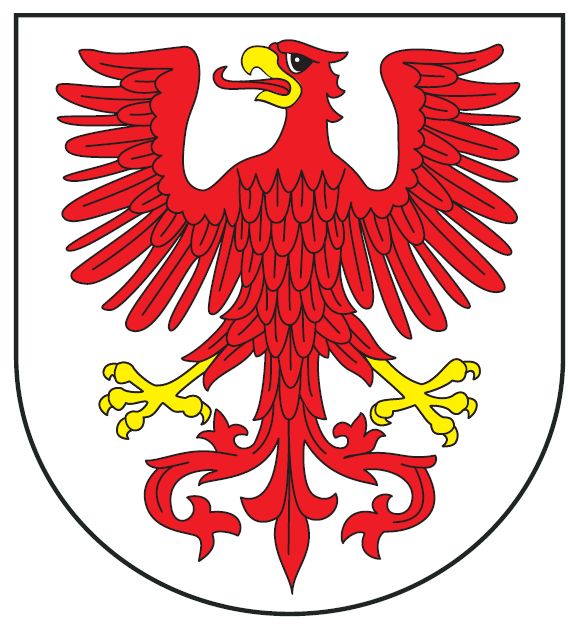 
SPECYFIKACJA WARUNKÓW ZAMÓWIENIAna zadanie:„Budowa sieci kanalizacji sanitarnej grawitacyjno-tłocznejprzy ul. Spokojnej w Ośnie Lubuskim”Zatwierdzam:Wszystkich Wykonawców uczestniczących w niniejszym postępowaniu obowiązuje działanie zgodne  z Ustawą z dnia 
11 września 2019 r. Prawo zamówień publicznych (tekst jednolity Dz.U. z 2021 r., poz. 1129 ze zm.) wraz z przepisami wykonawczymi do ustawy. Ilekroć w SWZ jest mowa o Ustawie należy przez to rozumieć ustawę Prawo zamówień publicznych (Pzp). POSTANOWIENIA OGÓLNEZnak sprawy: ZF.271.17.2022Przedkładając swoją ofertę przetargową Wykonawca akceptuje w całości i bez zastrzeżeń warunki ogólne 
i szczególne włącznie ze wszystkimi załącznikami, jakim podporządkowane jest niniejsze zamówienie, jako jedyną podstawę niniejszej procedury przetargowej niezależnie od tego, jakie mogą być jego własne warunki sprzedaży, od których niniejszym odstępuje. Wykonawcy są zobowiązani dokładnie zapoznać się i zastosować do wszystkich instrukcji, formularzy, warunków 
i wymagań zawartych w niniejszej SWZ. Nie przedstawienie na czas (z zastrzeżeniem art. 128 ustawy Pzp) wszystkich wymaganych informacji i dokumentów lub przedłożenie ofert nieodpowiadających stawianym wymaganiom, może spowodować odrzucenie oferty. Każdy Wykonawca może złożyć tylko jedną ofertę, sporządzoną w języku polskim. Ofertę oraz oświadczenie, 
o którym mowa w art. 125 ust. 1, składa się, pod rygorem nieważności, w formie elektronicznej lub w postaci elektronicznej opatrzonej podpisem zaufanym lub podpisem osobistym. Wykonawca ponosi wszelkie koszty związane z przygotowaniem i przedłożeniem swojej oferty przetargowej. Jedynie w przypadku unieważnienia postępowania o udzielenie zamówienia z przyczyn leżących po stronie Zamawiającego, Wykonawcom, którzy złożyli oferty niepodlegające odrzuceniu, przysługuje roszczenie o zwrot uzasadnionych kosztów uczestnictwa w tym postępowaniu, w szczególności kosztów przygotowania oferty.Zamawiający żąda wskazania przez Wykonawcę, w ofercie, części zamówienia, których wykonanie zamierza powierzyć Podwykonawcom, oraz podania nazw ewentualnych Podwykonawców, jeżeli są już znani.Wymagania dotyczące umowy o podwykonawstwo, których przedmiotem są roboty budowlane, których niespełnienie spowoduje zgłoszenie przez Zamawiającego odpowiednio zastrzeżeń lub sprzeciwu, zawarte są w projektowanych postanowieniach umowy stanowiących załącznik nr 12 do SWZ.Zamawiający nie przewiduje udzielenia zaliczek na poczet wykonania zamówienia.Nie przewiduje się wyboru najkorzystniejszej oferty z zastosowaniem aukcji elektronicznej.Rozliczenia finansowe między zamawiającym a wykonawcą będą prowadzone wyłącznie w złotych polskich bez względu na uwarunkowania Wykonawcy.Nie przewiduje się zawarcia umowy ramowej.Nie przewiduje się zwołania zebrania wszystkich wykonawców w celu wyjaśnienia wątpliwości dotyczących treści SWZ.Stosownie do treści art. 95 ust. 1 ustawy Pzp Zamawiający wymaga zatrudnienia przez Wykonawcę lub Podwykonawcę na podstawie stosunku pracy, osób wykonujących następujący rodzaj czynności: wykonywanie prac fizycznych przy realizacji robót budowlanych, operatorzy sprzętu i prace fizyczne instalacyjno-montażowe objęte zakresem zamówienia. Wymóg ten nie dotyczy osób kierujących budową. Ponadto obowiązek ten nie dotyczy sytuacji, gdy prace te będą wykonywane samodzielnie i osobiście przez osoby fizyczne prowadzące działalność gospodarczą w postaci 
tzw. samozatrudnienia, jako podwykonawcy.Wykonawca zobowiązuje się, że pracownicy wykonujący czynności w zakresie jak wyżej, będą zatrudnieni na podstawie stosunku pracy w rozumieniu przepisów ustawy z dnia 26 czerwca 1974 r. – Kodeks pracy (t. jedn.: Dz.U. z 2020 r., poz. 1320).Każdorazowo na żądanie Zamawiającego, w terminie wskazanym przez Zamawiającego, nie krótszym niż 5 dni roboczych, Wykonawca zobowiązuje się przedłożyć do wglądu poświadczone za zgodność z oryginałem kopie umów o pracę zawartych przez Wykonawcę/Podwykonawcę z pracownikami wykonującymi czynności, o których mowa powyżej (pkt. 13) wraz z dokumentem regulującym zakres obowiązków (jeżeli został sporządzony). Kopia umowy/umów powinna zostać zanonimizowana w sposób zapewniający ochronę danych osobowych pracowników, zgodnie 
z przepisami ustawy z dnia 10 maja 2018 r. o ochronie danych osobowych. Imię i nazwisko zatrudnionego pracownika nie podlega anonimizacji. Informacje takie jak: data zawarcia umowy, rodzaj umowy o pracę i zakres obowiązków pracownika powinny być możliwe do zidentyfikowania.Nieprzedłożenie przez Wykonawcę/Podwykonawcę kopii umów zawartych przez wykonawcę z pracownikami wykonującymi czynności, o których mowa powyżej w terminie wskazanym przez zamawiającego będzie traktowane jako niewypełnienie obowiązku zatrudnienia pracowników na podstawie umowy o pracę oraz będzie skutkować naliczeniem kar umownych w wysokości określonej we wzorze umowy.W przypadku uzasadnionych wątpliwości co do przestrzegania prawa pracy przez Wykonawcę/Podwykonawcę, Zamawiający może zwrócić się o przeprowadzenie kontroli przez Państwową Inspekcję Pracy.Zamawiający zastrzega sobie możliwość kontroli zatrudnienia w/w osób przez cały okres realizacji wykonywanych przez niego czynności, w szczególności poprzez wezwanie do okazania dokumentów potwierdzających bieżące opłacanie składek na ubezpieczenie społeczne i zdrowotne z tytułu zatrudnienia w/w osób na podstawie umów o pracę, za ostatni okres rozliczeniowy.Powyższy wymóg określony w punktach 15-16 dotyczy również Podwykonawców wykonujących wskazane w pkt. 13 prace (art. 95 ust. 1 ustawy Pzp). Wykonawca winien powyższe uregulować w umowie o podwykonawstwo, tak aby na wezwanie Zamawiającego móc wykazać, że przy powyższych czynnościach Podwykonawca zatrudnia osoby na podstawie umowy o pracę. Jeżeli powierzenie Podwykonawcy wykonania części zamówienia na roboty budowlane nastąpi w trakcie jego realizacji, Wykonawca na żądanie zamawiającego przedstawi oświadczenie, o którym mowa w art. 125 ust. 1 ustawy Pzp lub podmiotowe środki dowodowe potwierdzające brak podstaw wykluczenia, o których mowa w rozdz. X2. i X.3 SWZ, wobec tego Podwykonawcy. Jeżeli Zamawiający stwierdzi, że wobec danego Podwykonawcy zachodzą podstawy wykluczenia, Wykonawca obowiązany jest zastąpić - w terminie określonym przez Zamawiającego - tego Podwykonawcę lub zrezygnować z powierzenia wykonania części zamówienia Podwykonawcy. Powyższe ma zastosowanie wobec dalszych Podwykonawców.Zamawiający nie przewiduje wymagań, o których mowa w art. 96 ust. 2 ustawy Pzp. Projektowane postanowienia umowy w sprawie zamówienia publicznego, które zostaną wprowadzone do treści tej umowy, określone zostały w załączniku nr 12 do SWZ.Za wyrządzenie ewentualnych szkód w trakcie robót odpowiedzialność ponosi Wykonawca. Jeżeli w jakimkolwiek miejscu oferty, oświadczeniu bądź dokumencie Wykonawca poda wartość w walucie innej niż PLN (np. w wykazie zrealizowanych zamówień, informacji z banku lub SKOK-u itp.) Zamawiający przeliczy tę wartość na PLN po kursie średnim NBP z dnia składania ofert – powyższe nie dotyczy ceny oferty, która bezwzględnie musi być przedstawiona w PLN.Zamawiający nie wymaga złożenia ofert w postaci katalogów elektronicznych lub dołączenia do ofert katalogów elektronicznych.Zgodnie z art. 13 ust. 1 i 2 rozporządzenia Parlamentu Europejskiego i Rady (UE) 2016/679 z dnia 27 kwietnia 2016 r. w sprawie ochrony osób fizycznych w związku z przetwarzaniem danych osobowych i w sprawie swobodnego przepływu takich danych oraz uchylenia dyrektywy 95/46/WE (ogólne rozporządzenie o ochronie danych) (Dz. Urz. UE L 119 z 04.05.2016, str. 1), dalej „Rozporządzenie”, informuję, że:Administratorem Pani/Pana danych osobowych jest Burmistrz Ośna Lubuskiego, zwany dalej „Administratorem”
z siedzibą w Ośnie Lubuskim ul. Rynek 1, 69-220 Ośno Lubuskie, tel. + 48 95 757 60 29, email: urzad@osno.pl).W sprawach z zakresu ochrony danych osobowych mogą Państwo kontaktować się z Inspektorem Ochrony Danych pod adresem e-mail: inspektor@cbi24.plDane osobowe będą przetwarzane w celu związanym z postępowaniem o udzielenie zamówienia publicznego. Dane osobowe będą przetwarzane przez okres zgodnie z art. 78 ust. 1 i 4 ustawy Pzp, przez okres 4 lat od dnia zakończenia postępowania o udzielenie zamówienia, a jeżeli czas trwania umowy przekracza 4 lata, okres przechowywania obejmuje cały czas obowiązywania umowy.Podstawą prawną przetwarzania danych jest art. 6 ust. 1 lit. c) ww. Rozporządzenia w związku z przepisami PZP.Odbiorcami Pani/Pana danych będą osoby lub podmioty, którym udostępniona zostanie dokumentacja postępowania w oparciu o art. 18 oraz art. 74 ust. 1 ustawy Pzp.Obowiązek podania przez Panią/Pana danych osobowych bezpośrednio Pani/Pana dotyczących jest wymogiem ustawowym określonym w przepisach ustawy Pzp, związanym z udziałem w postępowaniu o udzielenie zamówienia publicznego; konsekwencje niepodania określonych danych wynikają z ustawy Pzp. Osoba, której dane dotyczą ma prawo do:dostępu do treści swoich danych oraz możliwości ich poprawiania, sprostowania, ograniczenia przetwarzania,w przypadku gdy przetwarzanie danych odbywa się z naruszeniem przepisów Rozporządzenia służy prawo wniesienia skargi do organu nadzorczego tj. Prezesa Urzędu Ochrony Danych Osobowych, ul. Stawki 2, 00-193 Warszawa,Osobie, której dane dotyczą nie przysługuje:w związku z art. 17 ust. 3 lit. b, d lub e Rozporządzenia prawo do usunięcia danych osobowych;prawo do przenoszenia danych osobowych, o którym mowa w art. 20 Rozporządzenia;na podstawie art. 21 Rozporządzenia prawo sprzeciwu, wobec przetwarzania danych osobowych. W przypadku korzystania przez osobę, której dane osobowe są przetwarzane przez zamawiającego, 
z uprawnienia, o którym mowa w art. 15 ust. 1–3 Rozporządzenia, zamawiający może żądać od osoby występującej z żądaniem wskazania dodatkowych informacji, mających na celu sprecyzowanie nazwy lub daty zakończonego postępowania o udzielenie zamówienia.Skorzystanie przez osobę, której dane osobowe dotyczą, z uprawnienia do sprostowania lub uzupełnienia danych osobowych, o którym mowa w art. 16 Rozporządzenia, nie może skutkować zmianą wyniku postępowania o udzielenie zamówienia publicznego ani zmianą postanowień umowy w sprawie zamówienia publicznego w zakresie niezgodnym z ustawą Pzp.W postępowaniu o udzielenie zamówienia zgłoszenie żądania ograniczenia przetwarzania, o którym mowa w art. 18 ust. 1 Rozporządzenia, nie ogranicza przetwarzania danych osobowych do czasu zakończenia tego postępowania.W przypadku danych osobowych zamieszczonych przez Administratora w Biuletynie Zamówień Publicznych, prawa, o których mowa w art. 15 i art. 16 Rozporządzenia, są wykonywane w drodze żądania skierowanego do Administratora.Od dnia zakończenia postępowania o udzielenie zamówienia, w przypadku gdy wniesienie żądania, o którym mowa w art. 18 ust. 1 Rozporządzenia, spowoduje ograniczenie przetwarzania danych osobowych zawartych w protokole lub załącznikach do protokołu, Administrator nie udostępnia tych danych zawartych w protokole i w załącznikach do protokołu, chyba że zachodzą przesłanki, o których mowa w art. 18 ust. 2 Rozporządzenia.Skorzystanie przez osobę, której dane osobowe są przetwarzane, z uprawnienia do sprostowania lub uzupełnienia danych osobowych, o którym mowa w art. 16 Rozporządzenia, nie może naruszać integralności protokołu oraz jego załączników.Ponadto informujemy, iż w związku z przetwarzaniem Pani/Pana danych osobowych nie podlega Pan/Pani decyzjom, które się opierają wyłącznie na zautomatyzowanym przetwarzaniu, w tym profilowaniu, o czym stanowi art. 22 Rozporządzenia.ZAMAWIAJĄCYZamawiającyNazwa Zamawiającego: 		Gmina Ośno LubuskieAdres:				ul. Rynek 1, 69-220 Ośno LubuskieNumer telefonu:			95 757 6029Adres poczty elektronicznej: 		urzad@osno.plAdres strony internetowej prowadzonego postępowania:  https://platformazakupowa.pl/pn/osnoAdres strony internetowej, na której udostępniane będą zmiany i wyjaśnienia treści SWZ oraz inne dokumenty zamówienia bezpośrednio związane z postępowaniem o udzielenie zamówienia: https://platformazakupowa.pl/pn/osnoKomunikacja w niniejszym postępowaniu, w tym składanie ofert, wniosków, wymiana informacji oraz przekazywanie dokumentów lub oświadczeń między zamawiającym a wykonawcą, z uwzględnieniem wyjątków określonych w ustawie Pzp, odbywa się przy użyciu środków komunikacji elektronicznej, za pośrednictwem platformy zakupowej (platformazakupowa.pl) pod adresem https://platformazakupowa.pl/pn/osnoOznacza to obowiązek zapoznania się z instrukcjami korzystania z konta na platformie.TRYB UDZIELANIA ZAMÓWIENIAPostępowanie o udzielenie zamówienia prowadzone jest w trybie podstawowym bez negocjacji (art. 275 pkt. 1 ustawy Pzp).Zamawiający nie przewiduje wyboru najkorzystniejszej oferty z możliwością prowadzenia negocjacji.IV. PRZEDMIOT ZAMÓWIENIAPrzedmiotem zamówienia jest „Budowa sieci kanalizacji sanitarnej grawitacyjno-tłocznej przy ul. Spokojnej 
w Ośnie Lubuskim”. Ze względu na różnice terenu dla całego układu zaprojektowano odprowadzenie ścieków 
w układzie grawitacyjno-tłocznym.Zakres prac obejmuje m.in.:wykonanie kanalizacji sanitarnej grawitacyjno-tłocznej przy ul. Spokojnej, tj. kanalizacji sanitarnej grawitacyjnej 
o dł. ok. 499,5 mb oraz tłocznej o dł. ok. 6 mb.kanalizację grawitacyjną należy wykonać z rur PVC-U SN8 SDR34 Ø200;jako studzienki rewizyjne zaprojektowano studnie PP ø600 i ø1000. Wszystkie studnie na sieci należy wykonać jako odgałęźne z włazem żeliwnym z wypełnieniem betonowym typu ciężkiego klasa D400 (wg PN-EN 124:2000);rurociąg PVC należy układać na podsypce piaskowej o gr. 20 cm oraz obsypać warstwą o gr. 30 cm ponad wierzch rury, do zasypki wykopów użyć grunt kwalifikowany (piasek, pospółka);rurociąg tłoczny należy wykonać z rur Dn90 (PE100 SDR17 trójwarstwowe z warstwą zewnętrzną i wewnętrzną 
w kolorze zielonym o grubości 25% całkowitej grubości ścianki);włączenie projektowanej kanalizacji sanitarnej do projektowanej nowej przepompowni ścieków;istniejącą przepompownię ścieków należy zdemontować a zbiornik pozostawić jako studnię osadnikową przed nowoprojektowaną przepompownią ścieków;wykonanie przepompowni ścieków (mokrej), która będzie zlokalizowana na działce nr 261/83. Studzienkę przepompowni należy wykonać z polimerobetonu lub betonu kl C35/45 ø2500;elementy orurowania przepompowni należy wykonać ze stali nierdzewnej, natomiast armaturę, tj. zasuwy odcinające i zawory zwrotne z żeliwa lub mosiądzu, zabezpieczone przed korozją farbą epoksydową.Szczegóły rozwiązań projektowych zawiera projekt budowlano-wykonawczy. Przedmiot zamówienia należy wykonać zgodnie z projektem stanowiącym załącznik nr 9, specyfikacją techniczną wykonania i odbioru robót budowlanych stanowiącą załącznik nr 10 do SWZ oraz przedmiarem robót stanowiącym załącznik nr 11 do SWZ.Podczas prowadzenia robót budowlanych należy zapewnić dojście mieszkańców ul. Spokojnej do posesji i dojazd pojazdów (jeśli będzie to możliwe). W przypadku, gdy jakikolwiek element opisu przedmiotu zamówienia został opisany przez odniesienie do norm, europejskich ocen technicznych, specyfikacji technicznych i systemów referencji technicznych, o których mowa 
w art. 101 ust. 1 ustawy Pzp, zamawiający wskazuje, że dopuszcza rozwiązania równoważne opisywanym, 
a odniesieniu takiemu towarzyszą wyrazy „lub równoważne”. Główny przedmiot zamówienia opisany jest następującym kodem ze Wspólnego Słownika Zamówień:45000000 - 7 Roboty budowlane45100000-8 - Przygotowanie terenu pod budowę45200000-9 - Roboty budowlane w zakresie wznoszenia kompletnych obiektów budowlanych lub ich części oraz roboty w zakresie inżynierii lądowej i wodnej45230000-8 Roboty budowlane w zakresie budowy rurociągów, linii komunikacyjnych i elektroenergetycznych,   autostrad, dróg, lotnisk i kolei; wyrównywanie terenu45231000-5 - Roboty budowlane w zakresie budowy rurociągów, ciągów komunikacyjnych i linii energetycznych45111291-4 - Roboty w zakresie zagospodarowania terenu 45113000-2 - Roboty na placu budowy 45232451-8 - Roboty odwadniające i nawierzchniowe 45233200-1 - Roboty w zakresie różnych nawierzchni 45233222-1 - Roboty budowlane w zakresie układania chodników i asfaltowania 45332000-3 - Roboty instalacyjne wodne i kanalizacyjne Dopuszczalne zmiany postanowień umowy zostały zawarte w projektowanych warunkach umowy. WARUNKI PŁATNOŚCI. Zamawiający przewiduje zapłatę wynagrodzenia należnego Wykonawcy w dwóch częściach, w następujący sposób:przewiduje się jedną płatność częściową, w wysokości nie większej niż 50% wynagrodzenia umownego brutto, po wykonaniu części robót budowlanych;płatność końcową, w ramach której Zamawiający rozliczy pozostałą do zapłaty wartość wykonanych robót budowlanych, po wykonaniu całości robót budowlanych i dokonaniu ich odbioru końcowego.Każda płatność zostanie zrealizowana po dokonaniu odbioru robót.Rozliczenie pomiędzy stronami za wykonane roboty następować będzie na podstawie wystawionych faktur przez Wykonawcę, w oparciu o zatwierdzone przez strony protokoły odbioru robót, w terminie 30 dni od dnia otrzymania przez Zamawiającego prawidłowo wystawionej faktury.PODZIAŁ ZAMÓWIENIA NA CZĘŚCI. Zamawiający nie dopuszcza możliwości składania ofert częściowych.Ilościowy zakres robót budowlanych w ramach niniejszego zamówienia odpowiada możliwościom MŚP. Wartość zamówienia jest niższa od tzw. progów unijnych, które zobowiązują do implementacji dyrektyw UE. Dyrektywa 2014/24/UE w treści motywu 78 wskazuje, że aby zwiększyć konkurencję, instytucje zamawiające należy 
w szczególności zachęcać do dzielenia dużych zamówień na części. Przedmiotowe zamówienie nie jest dużym zamówieniem w rozumieniu motywu 78 powołanej dyrektywy UE (dyrektywy stosuje się od tzw. progów UE). Podzielenie zakresu robót na części mogłaby poważnie zagrozić właściwemu wykonaniu zamówienia – brak koordynacji działań różnych wykonawców realizujących poszczególne części zamówienia oraz zwiększenie kosztów realizacji zadania.Niedokonanie podziału zamówienia podyktowane było zatem względami technicznymi, organizacyjnymi oraz charakterem przedmiotu zamówienia. Zastosowany ewentualnie podział zamówienia na części nie zwiększyłby konkurencyjności w sektorze małych i średnich przedsiębiorstw – zakres zamówienia jest zakresem typowym, umożliwiającym złożenie oferty wykonawcom z grupy małych lub średnich przedsiębiorstw. OFERTY WARIANTOWE.Zamawiający nie dopuszcza możliwości składania ofert wariantowych.ZAMÓWIENIA, O KTÓRYCH MOWA W ART. 214 UST. 1 PKT. 7 USTAWY PZP.Zamawiający nie przewiduje skorzystania z prawa do udzielenia zamówienia polegającego na powtórzeniu podobnych robót budowlanych, o których mowa w art. 214 ust.1 pkt. 7 ustawy Pzp.TERMIN WYKONANIA ZAMÓWIENIA.Zamówienie należy zrealizować w terminie pięciu miesięcy od podpisania umowy.Za termin wykonania przedmiotu zamówienia uznaje się dzień zgłoszenia gotowości do odbioru końcowego robót.WARUNKI UDZIAŁU W POSTĘPOWANIU O udzielenie zamówienia mogą ubiegać się wykonawcy, którzy:- spełniają warunki udziału w postępowaniu; - nie podlegają wykluczeniu.X.1. W celu wykazania spełniania przez wykonawcę warunku dotyczącego:Sytuacji ekonomicznej lub finansowej należy wykazać, że wykonawca posiada środki finansowe lub zdolność kredytową w wysokości minimum 150 000 PLN (sto pięćdziesiąt tysięcy złotych).W przypadku wykonawców wspólnie ubiegających się o udzielenie zamówienia zamawiający dokona oceny spełniania warunku na podstawie ich łącznej sytuacji finansowej, co oznacza, iż sumowaniu podlegać będą kwoty każdego 
z wykonawców.Wykonawca może polegać na zdolnościach finansowych innych podmiotów na zasadach określonych w art. 118  ustawy Pzp. W takim przypadku zamawiający dokona oceny spełniania warunku na podstawie łącznej sytuacji finansowej wykonawcy i podmiotów udostępniających zasoby, co oznacza, iż sumowaniu podlegać będą środki finansowe wykonawcy oraz każdego z innych podmiotów.Posiadania zdolności technicznej lub zawodowej:należy wykazać, iż w okresie ostatnich 5 lat przed upływem terminu składania ofert, a jeżeli okres prowadzenia działalności jest krótszy - w tym okresie, Wykonawca wykonał co najmniej dwie roboty budowlane, które polegały na budowie lub przebudowie lub remoncie sieci wodociągowej i/lub sieci kanalizacji sanitarnej i/lub sieci kanalizacji deszczowej.Ocenie podlegać będzie fakt wykonania określonej w pkt. 2.1) roboty niezależnie od jej wartości. W przypadku wykonawców wspólnie ubiegających się o udzielenie zamówienia, warunek zostanie uznany za spełniony, gdy przynajmniej jeden z wykonawców wspólnie ubiegających się o udzielenie zamówienia wykaże, że posiada wymagane powyżej doświadczenie. Niedopuszczalne jest łączenie liczby robót wykonanych przez różnych wykonawców w ramach wymaganego powyżej doświadczenia, aby uzyskać wymaganą liczbę min. 2 wykonanych robót. W przypadku, gdy żaden z wykonawców nie posiada wymaganego doświadczenia, może on polegać na doświadczeniu innych podmiotów na zasadach określonych w art. 118 ustawy Pzp, z uwzględnieniem zasad opisanych w zdaniu poprzednim. należy wykazać dysponowanie przynajmniej 1 osobą, która będzie pełnić funkcję kierownika budowy i wykaże się posiadaniem uprawnień do kierowania robotami w specjalności instalacyjnej w zakresie sieci, instalacji 
i urządzeń cieplnych, wentylacyjnych, gazowych, wodociągowych i kanalizacyjnych w zakresie pozwalającym na kierowanie robotami budowlanymi będącymi przedmiotem zamówienia zgodnie z przepisami Prawa budowanego lub odpowiadające im równoważne uprawnienia budowlane, które zostały wydane na podstawie wcześniej obowiązujących przepisów, bądź są uznawane na zasadach określonych w przepisach odrębnych.W zakresie wykazania posiadania wymaganych uprawnień budowlanych, dopuszcza się odpowiadające im uprawienia wydane obywatelom państw członkowskich Unii Europejskiej, Konfederacji Szwajcarskiej, państw członkowskich Europejskiego Porozumienia o Wolnym Handlu (EFTA), z uwzględnieniem art. 12a ustawy z 7 lipca 1994 roku Prawo budowlane, ustawy z dnia 22 grudnia 2015 roku o zasadach uznawania kwalifikacji zawodowych nabytych 
w państwach członkowskich Unii Europejskiej (t. jedn.: Dz. U. z 2020 r., poz. 220, ze zm.) oraz ustawy z dnia 15 grudnia 2000 r. o samorządach zawodowych architektów oraz inżynierów budownictwa (t.j. Dz. U. z 2019 r., poz. 1117). W przypadku wykonawców wspólnie ubiegających się o udzielenie zamówienia zamawiający dokona oceny spełniania warunku na podstawie ich łącznego potencjału kadrowego.Wykonawca może polegać na osobach zdolnych do wykonania zamówienia innych podmiotów na zasadach określonych w art. 118 ustawy Pzp. W takim przypadku zamawiający dokona oceny spełniania warunku na podstawie łącznego potencjału kadrowego wykonawcy i podmiotów udostępniających zasoby.  X.2. Podstawy wykluczenia.W przedmiotowym postępowaniu zamawiający zgodnie z art. 108 ust. 1 ustawy Pzp wykluczy wykonawcę:będącego osobą fizyczną, którego prawomocnie skazano za przestępstwo:udziału w zorganizowanej grupie przestępczej albo związku mającym na celu popełnienie przestępstwa lub przestępstwa skarbowego, o którym mowa w art. 258 Kodeksu karnego,handlu ludźmi, o którym mowa w art. 189a Kodeksu karnego,o którym mowa w art. 228–230a, art. 250a Kodeksu karnego, w art. 46–48 ustawy z dnia 25 czerwca 2010 r. o sporcie (Dz. U. z 2020 r. poz. 1133 oraz z 2021 r. poz. 2054) lub w art. 54 ust. 1–4 ustawy z dnia 12 maja 2011 r. o refundacji leków, środków spożywczych specjalnego przeznaczenia żywieniowego oraz wyrobów medycznych (Dz. U. z 2021 r. poz. 523, 1292, 1559 i 2054),finansowania przestępstwa o charakterze terrorystycznym, o którym mowa w art. 165a Kodeksu karnego, lub przestępstwo udaremniania lub utrudniania stwierdzenia przestępnego pochodzenia pieniędzy lub ukrywania ich pochodzenia, o którym mowa w art. 299 Kodeksu karnego,o charakterze terrorystycznym, o którym mowa w art. 115 § 20 Kodeksu karnego, lub mające na celu popełnienie tego przestępstwa,powierzenia wykonywania pracy małoletniemu cudzoziemcowi, o którym mowa w art. 9 ust. 2 ustawy z dnia 15 czerwca 2012 r. o skutkach powierzania wykonywania pracy cudzoziemcom przebywającym wbrew przepisom na terytorium Rzeczypospolitej Polskiej (Dz. U. poz. 769 oraz z 2020 r. poz. 2023),przeciwko obrotowi gospodarczemu, o których mowa w art. 296–307 Kodeksu karnego, przestępstwo oszustwa, o którym mowa w art. 286 Kodeksu karnego, przestępstwo przeciwko wiarygodności dokumentów, o których mowa w art. 270–277d Kodeksu karnego, lub przestępstwo skarbowe,o którym mowa w art. 9 ust. 1 i 3 lub art. 10 ustawy z dnia 15 czerwca 2012 r. o skutkach powierzania wykonywania pracy cudzoziemcom przebywającym wbrew przepisom na terytorium Rzeczypospolitej Polskiej – lub za odpowiedni czyn zabroniony określony w przepisach prawa obcego;jeżeli urzędującego członka jego organu zarządzającego lub nadzorczego, wspólnika spółki w spółce jawnej lub partnerskiej albo komplementariusza w spółce komandytowej lub komandytowo-akcyjnej lub prokurenta prawomocnie skazano za przestępstwo, o którym mowa w pkt 1;wobec którego wydano prawomocny wyrok sądu lub ostateczną decyzję administracyjną o zaleganiu z uiszczeniem podatków, opłat lub składek na ubezpieczenie społeczne lub zdrowotne, chyba że wykonawca odpowiednio przed upływem terminu do składania wniosków o dopuszczenie do udziału w postępowaniu albo przed upływem terminu składania ofert dokonał płatności należnych podatków, opłat lub składek na ubezpieczenie społeczne lub zdrowotne wraz z odsetkami lub grzywnami lub zawarł wiążące porozumienie w sprawie spłaty tych należności; wobec którego prawomocnie orzeczono zakaz ubiegania się o zamówienia publiczne;jeżeli zamawiający może stwierdzić, na podstawie wiarygodnych przesłanek, że wykonawca zawarł z innymi wykonawcami porozumienie mające na celu zakłócenie konkurencji, w szczególności jeżeli należąc do tej samej grupy kapitałowej w rozumieniu ustawy z dnia 16 lutego 2007 r. o ochronie konkurencji i konsumentów, złożyli odrębne oferty, oferty częściowe lub wnioski o dopuszczenie do udziału w postępowaniu, chyba że wykażą, że przygotowali te oferty lub wnioski niezależnie od siebie;jeżeli, w przypadkach, o których mowa w art. 85 ust. 1, doszło do zakłócenia konkurencji wynikającego z wcześniejszego zaangażowania tego wykonawcy lub podmiotu, który należy z wykonawcą do tej samej grupy kapitałowej w rozumieniu ustawy z dnia 16 lutego 2007 r. o ochronie konkurencji i konsumentów, chyba że spowodowane tym zakłócenie konkurencji może być wyeliminowane w inny sposób niż przez wykluczenie wykonawcy z udziału w postępowaniu 
o udzielenie zamówienia.X.3. Ponadto Zamawiający, na podstawie art. 109 ust. 1 pkt 4), 5), 7) lub 10) ustawy Pzp wykluczy Wykonawcę:w stosunku do którego otwarto likwidację, ogłoszono upadłość, którego aktywami zarządza likwidator lub sąd, zawarł układ z wierzycielami, którego działalność gospodarcza jest zawieszona albo znajduje się on w innej tego rodzaju sytuacji wynikającej z podobnej procedury przewidzianej w przepisach miejsca wszczęcia tej procedury;który w sposób zawiniony poważnie naruszył obowiązki zawodowe, co podważa jego uczciwość, w szczególności gdy wykonawca w wyniku zamierzonego działania lub rażącego niedbalstwa nie wykonał lub nienależycie wykonał zamówienie, co zamawiający jest w stanie wykazać za pomocą stosownych dowodów;który, z przyczyn leżących po jego stronie, w znacznym stopniu lub zakresie nie wykonał lub nienależycie wykonał albo długotrwale nienależycie wykonywał istotne zobowiązanie wynikające z wcześniejszej umowy w sprawie zamówienia publicznego lub umowy koncesji, co doprowadziło do wypowiedzenia lub odstąpienia od umowy, odszkodowania, wykonania zastępczego lub realizacji uprawnień z tytułu rękojmi za wady;który w wyniku lekkomyślności lub niedbalstwa przedstawił informacje wprowadzające w błąd, co mogło mieć istotny wpływ na decyzje podejmowane przez zamawiającego w postępowaniu o udzielenie zamówienia.X.4.Zamawiający, na podstawie art. 1 ust. 3 oraz art. 7 ust. 1 ustawy z dnia 13 kwietnia 2022 r. o szczególnych rozwiązaniach w zakresie przeciwdziałania wspieraniu agresji na Ukrainę oraz służących ochronie bezpieczeństwa narodowego (Dz. U. z 2022 r., poz. 835) z postępowania o udzielenie zamówienia wykluczy także:wykonawcę oraz uczestnika konkursu wymienionego w wykazach określonych w rozporządzeniu 765/2006 
i rozporządzeniu 269/2014 albo wpisanego na listę na podstawie decyzji w sprawie wpisu na listę rozstrzygającej 
o zastosowaniu środka, o którym mowa w art. 1 pkt 3 ww. ustawy;wykonawcę oraz uczestnika konkursu, którego beneficjentem rzeczywistym w rozumieniu ustawy z dnia 
1 marca 2018 r. o przeciwdziałaniu praniu pieniędzy oraz finansowaniu terroryzmu (Dz. U. z 2022 r. poz. 593 i 655) jest osoba wymieniona w wykazach określonych w rozporządzeniu 765/2006 i rozporządzeniu 269/2014 albo wpisana na listę lub będąca takim beneficjentem rzeczywistym od dnia 24 lutego 2022 r., o ile została wpisana na listę na podstawie decyzji w sprawie wpisu na listę rozstrzygającej o zastosowaniu środka, o którym mowa w art. 1 pkt 3 ww. ustawy;wykonawcę oraz uczestnika konkursu, którego jednostką dominującą w rozumieniu art. 3 ust. 1 pkt 37 ustawy 
z dnia 29 września 1994 r. o rachunkowości (Dz. U. z 2021 r. poz. 217, 2105 i 2106) jest podmiot wymieniony 
w wykazach określonych w rozporządzeniu 765/2006 i rozporządzeniu 269/2014 albo wpisany na listę lub będący taką jednostką dominującą od dnia 24 lutego 2022 r., o ile został wpisany na listę na podstawie decyzji w sprawie wpisu na listę rozstrzygającej o zastosowaniu środka, o którym mowa w art. 1 pkt 3 ww. ustawy.W przypadku wykonawcy wykluczonego na podstawie pkt. 1, zamawiający odrzuca ofertę takiego wykonawcy.Osoba lub podmiot podlegające wykluczeniu na podstawie pkt. 1, które w okresie tego wykluczenia ubiegają się 
o udzielenie zamówienia lub biorą udział w postępowaniu o udzielenie zamówienia publicznego, podlegają karze pieniężnej.WYKAZ OŚWIADCZEŃ SKŁADANYCH PRZEZ WYKONAWCĘ W CELU POTWIERDZENIA, ŻE NIE PODLEGA ON WYKLUCZENIU ORAZ SPEŁNIA WARUNKI UDZIAŁU W POSTĘPOWANIU - WYMAGANE OD WSZYSTKICH WYKONAWCÓW, KTÓRE NALEŻY ZŁOŻYĆ WRAZ Z OFERTĄDo oferty każdy wykonawca musi dołączyć aktualne na dzień składania ofert oświadczenie w zakresie wskazanym 
w załączniku nr 2 oraz nr 3 SWZ (w tym każdy z wykonawców wspólnie ubiegających się o zamówienie). Oświadczenie stanowi dowód potwierdzający brak podstaw wykluczenia oraz spełnianie warunków udziału w postępowaniu, na dzień składania ofert, tymczasowo zastępujący wymagane przez zamawiającego podmiotowe środki dowodowe.Do oferty każdy Wykonawca musi dołączyć aktualne na dzień składania ofert oświadczenie podwykonawcy, potwierdzające brak podstaw wykluczenia – wzór oświadczenia stanowi załącznik nr 4 SWZ. Oświadczenie składa się jedynie w sytuacji gdy podwykonawcy są już znani na etapie składania ofert.Do oferty każdy Wykonawca musi dołączyć aktualne na dzień składania ofert oświadczenie podmiotu udostępniającego zasoby, potwierdzające brak podstaw wykluczenia tego podmiotu oraz spełnianie warunków udziału w postępowaniu w zakresie, w jakim Wykonawca powołuje się na jego zasoby - wzór oświadczenia stanowi załącznik nr 5 do SWZ - dotyczy ofert składanych przez Wykonawców, którzy w celu potwierdzenia spełniania warunków udziału w postępowaniu polegają na zdolnościach lub sytuacji podmiotów udostępniających zasoby.Do oferty każdy wykonawca musi dołączyć oświadczenie Wykonawców wspólnie ubiegających się o udzielenie zamówienia, z którego wynika, które roboty budowlane lub usługi wykonają poszczególni Wykonawcy - wzór oświadczenia stanowi załącznik nr 6 do SWZ - dotyczy ofert składanych przez Wykonawców wspólnie ubiegających się o udzielenie zamówienia.Do oferty należy dołączyć zobowiązanie innego podmiotu do oddania Wykonawcy do dyspozycji niezbędnych zasobów na potrzeby realizacji zamówienia lub inny podmiotowy środek dowodowy potwierdzający, że Wykonawca realizując zamówienie, będzie dysponował niezbędnymi zasobami tych podmiotów.Zobowiązanie podmiotu udostępniającego zasoby musi potwierdzać, że stosunek łączący Wykonawcę z podmiotami udostępniającymi zasoby gwarantuje rzeczywisty dostęp do tych zasobów oraz określa w szczególności:zakres dostępnych wykonawcy zasobów podmiotu udostępniającego zasoby;sposób i okres udostępnienia wykonawcy i wykorzystania przez niego zasobów podmiotu udostępniającego te zasoby przy wykonywaniu zamówienia;czy i w jakim zakresie podmiot udostępniający zasoby, na zdolnościach którego wykonawca polega w odniesieniu do warunków udziału w postępowaniu dotyczących wykształcenia, kwalifikacji zawodowych lub doświadczenia, zrealizuje roboty budowlane lub usługi, których wskazane zdolności dotycząPodmiot, który zobowiązał się do udostępnienia zasobów, odpowiada solidarnie z wykonawcą, który polega na jego sytuacji finansowej lub ekonomicznej, za szkodę poniesioną przez zamawiającego powstałą wskutek nieudostępnienia tych zasobów, chyba że za nieudostępnienie zasobów podmiot ten nie ponosi winy.Wykonawca  nie  może,  po  upływie  terminu  składania ofert, powoływać się na zdolności lub sytuację podmiotów udostępniających zasoby, jeżeli na etapie składania ofert nie polegał on w danym zakresie na zdolnościach lub sytuacji podmiotów udostępniających zasoby.WYKAZ PODMIOTOWYCH ŚRODKÓW DOWODOWYCH, SKŁADANYCH PRZEZ WYKONAWCĘ 
W POSTĘPOWANIU NA WEZWANIE ZAMAWIAJĄCEGO W CELU POTWIERDZENIA BRAKU PODSTAW DO WYKLUCZENIA:Zamawiający, przed wyborem oferty najkorzystniejszej, wezwie wykonawcę, którego oferta została najwyżej oceniona, do złożenia w wyznaczonym, nie krótszym niż 5 dni terminie, aktualnych na dzień złożenia następujących oświadczeń lub dokumentów:odpis lub informacja z Krajowego Rejestru Sądowego lub z Centralnej Ewidencji i Informacji o Działalności Gospodarczej, jeżeli odrębne przepisy wymagają wpisu do rejestru lub ewidencji, w celu potwierdzenia braku podstaw wykluczenia na podstawie art. 109 ust. 1 pkt. 4 ustawy Pzp, wystawiony nie wcześniej niż 3 miesiące przed jej złożeniem, jeżeli odrębne przepisy wymagają wpisu do rejestru lub ewidencji.WYKAZ PODMIOTOWYCH ŚRODKÓW DOWODOWYCH SKŁADANYCH PRZEZ WYKONAWCĘ 
W POSTĘPOWANIU NA WEZWANIE ZAMAWIAJĄCEGO W CELU POTWIERDZENIA SPEŁNIANIA WARUNKÓW UDZIAŁU W POSTĘPOWANIU:Zamawiający, przed wyborem oferty najkorzystniejszej, wezwie wykonawcę, którego oferta została najwyżej oceniona, do złożenia w wyznaczonym, nie krótszym niż 5 dni terminie, aktualnych na dzień złożenia następujących oświadczeń lub dokumentów:wykaz robót budowlanych wykonanych nie wcześniej niż w okresie ostatnich 5 lat przed upływem terminu składania ofert, a jeżeli okres prowadzenia działalności jest krótszy – w tym okresie, wraz z podaniem ich rodzaju, wartości, daty i miejsca wykonania oraz podmiotów, na rzecz których roboty te zostały wykonane, oraz załączeniem dowodów określających, czy te roboty budowlane zostały wykonane należycie, przy czym dowodami, o których mowa, są referencje bądź inne dokumenty sporządzone przez podmiot, na rzecz którego roboty budowlane zostały wykonane, a jeżeli wykonawca z przyczyn niezależnych od niego nie jest w stanie uzyskać tych dokumentów – inne odpowiednie dokumenty; wykaz osób, skierowanych przez wykonawcę do realizacji zamówienia publicznego, w szczególności odpowiedzialnych za świadczenie usług, kontrolę jakości lub kierowanie robotami budowlanymi, wraz 
z informacjami na temat ich kwalifikacji  zawodowych,  uprawnień niezbędnych  do  wykonania  zamówienia publicznego, a także zakresu wykonywanych przez nie czynności oraz informacją o podstawie do dysponowania tymi osobami;informacja banku lub spółdzielczej kasy oszczędnościowo – kredytowej potwierdzająca wysokość posiadanych środków finansowych lub zdolność kredytową Wykonawcy, w okresie nie wcześniejszym niż 3 miesiące przed jej złożeniem. Jeżeli wykonawca powołuje się na doświadczenie w realizacji robót budowlanych, wykonywanych wspólnie 
z innymi wykonawcami, wykaz o którym mowa w pkt. XIII.1), dotyczy robót budowlanych, w których wykonaniu wykonawca ten bezpośrednio uczestniczył.Jeżeli z uzasadnionej przyczyny Wykonawca nie może złożyć dokumentów dotyczących sytuacji finansowej wymaganych przez Zamawiającego w pkt. XIII.3) może złożyć inne podmiotowe środki dowodowe, które 
w wystarczający sposób potwierdzają spełnianie opisanego przez zamawiającego warunku udziału 
w postępowaniu dotyczącego sytuacji finansowej.Jeżeli Wykonawca, wykazując spełnianie warunku dotyczącego sytuacji finansowej, o którym mowa 
w pkt XIII.3) SWZ polega na zdolnościach finansowych innych podmiotów na zasadach określonych 
w art. 118 ustawy Pzp, wymaga się przedłożenia informacji banku lub spółdzielczej kasy oszczędnościowo 
– kredytowej potwierdzającą wysokość posiadanych środków finansowych lub zdolność kredytową tego podmiotu, w okresie nie wcześniejszym niż 3 miesiące przed jej złożeniem. Wykonawca nie jest zobowiązany do złożenia podmiotowych środków dowodowych, które zamawiający posiada, jeżeli wykonawca wskaże te środki oraz potwierdzi ich prawidłowość i aktualność.Zamawiający nie wzywa do złożenia podmiotowych środków dowodowych, jeżeli może je uzyskać za pomocą bezpłatnych i ogólnodostępnych baz danych, w szczególności rejestrów publicznych w rozumieniu ustawy z dnia 17 lutego 2005 r. o informatyzacji działalności podmiotów realizujących zadania publiczne, o ile wykonawca wskazał w oświadczeniu, o którym mowa w art. 125 ust. 1, dane umożliwiające dostęp do tych środków.WYKONAWCY WSPÓLNIE UBIEGAJĄCY SIĘ O ZAMÓWIENIE Wymagania jakie musi spełniać oferta składana przez Wykonawców ubiegających się wspólnie o udzielenie zamówienia.Każdy z wykonawców występujący wspólnie, musi oddzielnie udokumentować, że nie podlega wykluczeniu 
z postępowania.Oferta musi być podpisana w taki sposób, by prawnie zobowiązywała wszystkich wykonawców występujących wspólnie.Wykonawcy występujący wspólnie muszą ustanowić pełnomocnika do reprezentowania ich w postępowaniu 
o udzielenie niniejszego zamówienia lub do reprezentowania ich w postępowaniu oraz zawarcia umowy o udzielenie przedmiotowego zamówienia publicznego. Pełnomocnictwo należy złożyć wraz z ofertą (jeżeli ofertę składa pełnomocnik).Wszelka korespondencja oraz rozliczenia dokonywane będą wyłącznie z podmiotem występującym jako reprezentant pozostałych.DOKUMENTY PODMIOTÓW ZAGRANICZNYCHJeżeli Wykonawca ma siedzibę lub miejsce zamieszkania poza granicami Rzeczypospolitej Polskiej, zamiast dokumentu wymienionego w punkcie XII.1) SWZ składa dokument lub dokumenty wystawione w kraju, w którym Wykonawca ma siedzibę lub miejsce zamieszkania potwierdzające, że nie otwarto jego likwidacji, nie ogłoszono upadłości, jego aktywami nie zarządza likwidator lub sąd, nie zawarł układu z wierzycielami, jego działalność gospodarcza nie jest zawieszona ani nie znajduje się on w innej tego rodzaju sytuacji wynikającej z podobnej procedury przewidzianej w przepisach miejsca wszczęcia tej procedury.Dokument, o którym mowa w ust. 1 powyżej, powinien być wystawiony nie wcześniej niż 3 miesiące przed jego złożeniem. Jeżeli w kraju, w którym wykonawca ma siedzibę lub miejsce zamieszkania, nie wydaje się dokumentów, o których mowa w pkt. XII.1) SWZ, zastępuje się je odpowiednio w całości lub w części dokumentem zawierającym odpowiednio oświadczenie wykonawcy, ze wskazaniem osoby albo osób uprawnionych do jego reprezentacji, lub oświadczenie osoby, której dokument miał dotyczyć, złożone pod przysięgą, lub, jeżeli w kraju, w którym wykonawca ma siedzibę lub miejsce zamieszkania nie ma przepisów o oświadczeniu pod przysięgą, złożone przed organem sądowym lub administracyjnym, notariuszem, organem samorządu zawodowego lub gospodarczego, właściwym ze względu na siedzibę lub miejsce zamieszkania wykonawcy. Przepis ust. 2 stosuje się.INFORMACJA O ŚRODKACH KOMUNIKACJI ELEKTRONICZNEJ, PRZY UŻYCIU KTÓRYCH ZAMAWIAJĄCY BĘDZIE KOMUNIKOWAŁ SIĘ Z WYKONAWCAMI ORAZ INFORMACJE O WYMAGANIACH TECHNICZNYCH I ORGANIZACYJNYCH SPORZĄDZANIA, WYSYŁANIA I KORESPONDENCJI ELEKTRONICZNEJ.Postępowanie prowadzone jest w języku polskim za pośrednictwem platformazakupowa.pl pod adresem: https://platformazakupowa.pl/pn/osno .Osobą uprawnioną do kontaktu z Wykonawcami jest: Sławomir Górski – slawomir.gorski@osno.plMałgorzata Wołodźko – m.wolodzko@osno.pl Ewa Urbaniak – sekretarz@osno.pl Zamawiający informuje, iż e-mail służy jako narzędzie awaryjne, dopuszczalne w komunikacji przez Zamawiającego i Wykonawcę w sytuacji awarii Platformy. Niedopuszczalne jest składanie ofert za pomocą tego narzędzia. W celu skrócenia czasu udzielenia odpowiedzi na pytania komunikacja między zamawiającym a wykonawcami 
w zakresie:przesyłania Zamawiającemu pytań do treści SWZ;przesyłania odpowiedzi na wezwanie Zamawiającego do złożenia podmiotowych środków dowodowych;przesyłania odpowiedzi na wezwanie Zamawiającego do złożenia/poprawienia/uzupełnienia oświadczenia, 
o którym mowa w art. 125 ust. 1, podmiotowych środków dowodowych, innych dokumentów lub oświadczeń składanych w postępowaniu;przesyłania odpowiedzi na wezwanie Zamawiającego do złożenia wyjaśnień dotyczących treści oświadczenia, o którym mowa w art. 125 ust. 1 lub złożonych podmiotowych środków dowodowych lub innych dokumentów lub oświadczeń składanych w postępowaniu;przesyłania odpowiedzi na wezwanie Zamawiającego do złożenia wyjaśnień dot. treści przedmiotowych środków dowodowych;przesłania odpowiedzi na inne wezwania Zamawiającego wynikające z ustawy - Prawo zamówień publicznych;przesyłania wniosków, informacji, oświadczeń Wykonawcy;przesyłania odwołania/inneodbywa się za pośrednictwem platformazakupowa.pl i formularza „Wyślij wiadomość do zamawiającego”. Za datę przekazania (wpływu) oświadczeń, wniosków, zawiadomień oraz informacji przyjmuje się datę ich przesłania za pośrednictwem platformazakupowa.pl poprzez kliknięcie przycisku  „Wyślij wiadomość do zamawiającego” po których pojawi się komunikat, że wiadomość została wysłana do zamawiającego.Zamawiający będzie przekazywał wykonawcom informacje za pośrednictwem platformazakupowa.pl. Informacje dotyczące odpowiedzi na pytania, zmiany specyfikacji, zmiany terminu składania i otwarcia ofert Zamawiający będzie zamieszczał na platformie w sekcji “Komunikaty”. Korespondencja, której zgodnie z obowiązującymi przepisami adresatem jest konkretny wykonawca, będzie przekazywana za pośrednictwem platformazakupowa.pl do konkretnego wykonawcy.Wykonawca jako podmiot profesjonalny ma obowiązek sprawdzania komunikatów i wiadomości bezpośrednio na platformazakupowa.pl przesłanych przez zamawiającego, gdyż system powiadomień może ulec awarii lub powiadomienie może trafić do folderu SPAM.Zamawiający, zgodnie z Rozporządzeniem Prezesa Rady Ministrów z dnia 30 grudnia 2020r. w sprawie sposobu sporządzania i przekazywania informacji oraz wymagań technicznych dla dokumentów elektronicznych oraz środków komunikacji elektronicznej w postępowaniu o udzielenie zamówienia publicznego lub konkursie (Dz. U. 
z 2020 r. poz. 2452), określa niezbędne wymagania sprzętowo - aplikacyjne umożliwiające pracę na platformazakupowa.pl, tj.:stały dostęp do sieci Internet o gwarantowanej przepustowości nie mniejszej niż 512 kb/s,komputer klasy PC lub MAC o następującej konfiguracji: pamięć min. 2 GB Ram, procesor Intel IV 2 GHZ lub jego nowsza wersja, jeden z systemów operacyjnych - MS Windows 7, Mac Os x 10 4, Linux, lub ich nowsze wersje,zainstalowana dowolna, inna przeglądarka internetowa niż Internet Explorer,włączona obsługa JavaScript,zainstalowany program Adobe Acrobat Reader lub inny obsługujący format plików .pdf,szyfrowanie na platformazakupowa.pl odbywa się za pomocą protokołu TLS 1.3.oznaczenie czasu odbioru danych przez platformę zakupową stanowi datę oraz dokładny czas (hh:mm:ss) generowany wg. czasu lokalnego serwera synchronizowanego z zegarem Głównego Urzędu Miar.Wykonawca, przystępując do niniejszego postępowania o udzielenie zamówienia publicznego:akceptuje warunki korzystania z platformazakupowa.pl określone w Regulaminie zamieszczonym na stronie internetowej pod linkiem  w zakładce „Regulamin" oraz uznaje go za wiążący,zapoznał się i stosuje się do Instrukcji składania ofert/wniosków. Zamawiający nie ponosi odpowiedzialności za złożenie oferty w sposób niezgodny z Instrukcją korzystania 
z platformazakupowa.pl, w szczególności za sytuację, gdy zamawiający zapozna się z treścią oferty przed upływem terminu składania ofert (np. złożenie oferty w zakładce „Wyślij wiadomość do zamawiającego”). Taka oferta zostanie uznana przez Zamawiającego za ofertę handlową i nie będzie brana pod uwagę w przedmiotowym postępowaniu ponieważ nie został spełniony obowiązek narzucony w art. 221 Ustawy Prawo Zamówień Publicznych.Zamawiający informuje, że instrukcje korzystania z platformazakupowa.pl dotyczące w szczególności logowania, składania wniosków o wyjaśnienie treści SWZ, składania ofert oraz innych czynności podejmowanych w niniejszym postępowaniu przy użyciu platformazakupowa.pl znajdują się w zakładce „Instrukcje dla Wykonawców" na stronie internetowej pod adresem: https://platformazakupowa.pl/strona/45-instrukcje .Zalecenia:Formaty plików wykorzystywanych przez wykonawców powinny być zgodne z “Obwieszczeniem Prezesa Rady Ministrów z dnia 9 listopada 2017 r. w sprawie ogłoszenia jednolitego tekstu rozporządzenia Rady Ministrów w sprawie Krajowych Ram Interoperacyjności, minimalnych wymagań dla rejestrów publicznych i wymiany informacji w postaci elektronicznej oraz minimalnych wymagań dla systemów teleinformatycznych”.Zamawiający rekomenduje wykorzystanie formatów: .pdf .doc .xls .jpg (.jpeg) ze szczególnym wskazaniem na .pdfW celu ewentualnej kompresji danych Zamawiający rekomenduje wykorzystanie jednego z formatów:.zip .7ZZamawiający dopuszcza także wykorzystanie formatu .rar. Wśród formatów powszechnych a NIE występujących w rozporządzeniu występują: rar.,.gif .bmp .numbers .pages. Dokumenty złożone w takich plikach zostaną uznane za złożone nieskutecznie (z zastrzeżeniem postanowień pkt. 12 lt.d).Zamawiający zwraca uwagę na ograniczenia wielkości plików podpisywanych profilem zaufanym, który wynosi max 10MB, oraz na ograniczenie wielkości plików podpisywanych w aplikacji eDoApp służącej do składania podpisu osobistego, który wynosi max 5MB.Ze względu na niskie ryzyko naruszenia integralności pliku oraz łatwiejszą weryfikację podpisu, zamawiający zaleca, w miarę możliwości, przekonwertowanie plików składających się na ofertę na format .pdf  i opatrzenie ich podpisem kwalifikowanym PAdES. Pliki w innych formatach niż PDF zaleca się opatrzyć zewnętrznym podpisem XAdES. Wykonawca powinien pamiętać, aby plik z podpisem przekazywać łącznie z dokumentem podpisywanym.Zamawiający zaleca aby w przypadku podpisywania pliku przez kilka osób, stosować podpisy tego samego rodzaju. Podpisywanie różnymi rodzajami podpisów np. osobistym i kwalifikowanym może doprowadzić do problemów w weryfikacji plików. Zamawiający zaleca, aby Wykonawca z odpowiednim wyprzedzeniem przetestował możliwość prawidłowego wykorzystania wybranej metody podpisania plików oferty.Zaleca się, aby komunikacja z wykonawcami odbywała się tylko na Platformie za pośrednictwem formularza “Wyślij wiadomość do zamawiającego”, nie za pośrednictwem adresu email, z zastrzeżeniem postanowień pkt. 3.Osobą składającą ofertę powinna być osoba kontaktowa podawana w dokumentacji.Ofertę należy przygotować z należytą starannością dla podmiotu ubiegającego się o udzielenie zamówienia publicznego i zachowaniem odpowiedniego odstępu czasu do zakończenia przyjmowania ofert/wniosków. Podczas podpisywania plików zaleca się stosowanie algorytmu skrótu SHA2 zamiast SHA1.  Jeśli wykonawca pakuje dokumenty np. w plik ZIP zalecamy wcześniejsze podpisanie każdego ze skompresowanych plików. Zamawiający rekomenduje wykorzystanie podpisu z kwalifikowanym znacznikiem czasu.Zamawiający zaleca aby nie wprowadzać jakichkolwiek zmian w plikach po podpisaniu ich podpisem kwalifikowanym. Może to skutkować naruszeniem integralności plików co równoważne będzie z koniecznością odrzucenia oferty w postępowaniu.SPOSÓB ORAZ TERMIN SKŁADANIA OFERTXVII.I.  MIEJSCE I TERMIN SKŁADANIA OFERTOfertę wraz z wymaganymi dokumentami należy umieścić na platformazakupowa.pl pod adresem: https://platformazakupowa.pl/pn/osno w myśl Ustawy na stronie internetowej prowadzonego postępowania  do dnia 5 września 2022 r. do godz. 10:00.Do oferty należy dołączyć wszystkie wymagane w SWZ dokumenty.Po wypełnieniu Formularza składania oferty lub wniosku i dołączenia  wszystkich wymaganych załączników należy kliknąć przycisk „Przejdź do podsumowania”.Oferta lub wniosek składana elektronicznie musi zostać podpisana elektronicznym podpisem kwalifikowanym, podpisem zaufanym lub podpisem osobistym. W procesie składania oferty za pośrednictwem platformazakupowa.pl, wykonawca powinien złożyć podpis bezpośrednio na dokumentach przesłanych za pośrednictwem platformazakupowa.pl. Zalecamy stosowanie podpisu na każdym załączonym pliku osobno. Oferta oraz oświadczenie, o którym mowa w art. 125 ust.1 sporządza się, pod rygorem nieważności, w postaci lub formie elektronicznej i opatruje się odpowiednio w odniesieniu do wartości postępowania kwalifikowanym podpisem elektronicznym, podpisem zaufanym lub podpisem osobistym.Za datę złożenia oferty przyjmuje się datę jej przekazania w systemie (platformie) w drugim kroku składania oferty poprzez kliknięcie przycisku “Złóż ofertę” i wyświetlenie się komunikatu, że oferta została zaszyfrowana i złożona.Szczegółowa instrukcja dla Wykonawców dotycząca złożenia, zmiany i wycofania oferty znajduje się na stronie internetowej pod adresem:  https://platformazakupowa.pl/strona/45-instrukcje .XVII.II. OPIS SPOSOBU PRZYGOTOWANIA OFERT ORAZ DOKUMENTÓW WYMAGANYCH PRZEZ ZAMAWIAJĄCEGO W SWZ:Oferta, wniosek oraz przedmiotowe środki dowodowe (jeżeli były wymagane) składane elektronicznie muszą zostać podpisane elektronicznym kwalifikowanym podpisem lub podpisem zaufanym lub podpisem osobistym. 
W procesie składania oferty, wniosku w tym przedmiotowych środków dowodowych na platformie, kwalifikowany podpis elektroniczny lub podpis zaufany lub podpis osobisty Wykonawca składa bezpośrednio na dokumencie, który następnie przesyła do systemu.Poświadczenia za zgodność z oryginałem dokonuje odpowiednio wykonawca, podmiot, na którego zdolnościach lub sytuacji polega wykonawca, wykonawcy wspólnie ubiegający się o udzielenie zamówienia publicznego albo podwykonawca, w zakresie dokumentów, które każdego z nich dotyczą. Poprzez oryginał należy rozumieć dokument podpisany kwalifikowanym podpisem elektronicznym lub podpisem zaufanym lub podpisem osobistym przez osobę/osoby upoważnioną/upoważnione. Poświadczenie za zgodność z oryginałem następuje w formie elektronicznej podpisane kwalifikowanym podpisem elektronicznym lub podpisem zaufanym lub podpisem osobistym przez osobę/osoby upoważnioną/upoważnione. Dopuszcza się złożenie elektronicznej kopii (skanu) pełnomocnictwa sporządzonego uprzednio w formie pisemnej, 
w formie elektronicznego poświadczenia opatrzonego kwalifikowanym podpisem elektronicznym przez notariusza lub poprzez opatrzenie skanu pełnomocnictwa sporządzonego uprzednio w formie pisemnej kwalifikowanym podpisem, podpisem zaufanym lub podpisem osobistym mocodawcy.Oferta powinna być:sporządzona na podstawie załączników niniejszej SWZ w języku polskim,złożona przy użyciu środków komunikacji elektronicznej tzn. za pośrednictwem platformazakupowa.pl,podpisana kwalifikowanym podpisem elektronicznym lub podpisem zaufanym lub podpisem osobistym przez osobę/osoby upoważnioną/upoważnionePodpisy kwalifikowane wykorzystywane przez wykonawców do podpisywania wszelkich plików muszą spełniać wymagania “Rozporządzenia Parlamentu Europejskiego i Rady w sprawie identyfikacji elektronicznej i usług zaufania w odniesieniu do transakcji elektronicznych na rynku wewnętrznym (eIDAS) (UE) nr 910/2014 - od 1 lipca 2016 roku”.W przypadku wykorzystania formatu podpisu XAdES zewnętrzny Zamawiający wymaga dołączenia odpowiedniej ilości plików tj. podpisywanych plików z danymi oraz plików podpisu w formacie XAdES.Zgodnie z art. 18 ust. 3 ustawy Pzp, nie ujawnia się informacji stanowiących tajemnicę przedsiębiorstwa, 
w rozumieniu przepisów o zwalczaniu nieuczciwej konkurencji. Jeżeli wykonawca, nie później niż w terminie składania ofert, w sposób niebudzący wątpliwości zastrzegł, że nie mogą być one udostępniane oraz wykazał, załączając stosowne wyjaśnienia, iż zastrzeżone informacje stanowią tajemnicę przedsiębiorstwa. Na platformie 
w formularzu składania oferty znajduje się miejsce wyznaczone do dołączenia części oferty stanowiącej tajemnicę przedsiębiorstwa.Wykonawca, za pośrednictwem platformazakupowa.pl może przed upływem terminu składania ofert wycofać ofertę. Sposób dokonywania wycofania oferty zamieszczono w instrukcji zamieszczonej na stronie internetowej pod adresem: https://platformazakupowa.pl/strona/45-instrukcjeKażdy z wykonawców może złożyć tylko jedną ofertę. Złożenie większej liczby ofert lub oferty zawierającej propozycje wariantowe podlegać będą odrzuceniu.Ceny oferty muszą zawierać wszystkie koszty, jakie musi ponieść wykonawca, aby zrealizować zamówienie 
z najwyższą starannością oraz ewentualne rabaty.Dokumenty i oświadczenia składane przez wykonawcę powinny być sporządzone w języku polskim, chyba że 
w SWZ dopuszczono inaczej. W przypadku  załączenia dokumentów sporządzonych w innym języku niż dopuszczony, wykonawca zobowiązany jest załączyć tłumaczenie na język polski.Zgodnie z definicją dokumentu elektronicznego z art.3 ustęp 2 Ustawy o informatyzacji działalności podmiotów realizujących zadania publiczne, opatrzenie pliku zawierającego skompresowane dane kwalifikowanym podpisem elektronicznym jest jednoznaczne z podpisaniem oryginału dokumentu, z wyjątkiem kopii poświadczonych odpowiednio przez innego wykonawcę ubiegającego się wspólnie z nim o udzielenie zamówienia, przez podmiot, na którego zdolnościach lub sytuacji polega wykonawca, albo przez podwykonawcę.Maksymalny rozmiar jednego pliku przesyłanego za pośrednictwem dedykowanych formularzy do: złożenia, zmiany, wycofania oferty wynosi 150 MB natomiast przy komunikacji wielkość pliku to maksymalnie 500 MB.Kosztorys ofertowy stanowi integralną część oferty. Należy złożyć go, pod rygorem nieważności, w formie elektronicznej lub w postaci elektronicznej opatrzonej podpisem zaufanym lub podpisem osobistym.W przypadku, gdy informacje wskazane w załącznikach nie dotyczą Wykonawcy należy wpisać „nie dotyczy” 
w odpowiednią rubrykę załącznika. W załącznikach miejsca oznaczone (..................) lub ( ……….. /……….. ) wypełnia Wykonawca wpisując odpowiednie informacje lub niepotrzebne skreśla, pozostawiając wariant właściwy dla Wykonawcy.Dokumenty elektroniczne w postępowaniu muszą spełniać łącznie następujące wymagania:są utrwalone w sposób umożliwiający ich wielokrotne odczytanie, zapisanie i powielenie, a także przekazanie przy użyciu środków komunikacji elektronicznej lub na informatycznym nośniku danych;umożliwiają prezentację treści w postaci elektronicznej, w szczególności przez wyświetlenie tej treści na monitorze ekranowym;umożliwiają prezentację treści w postaci papierowej, w szczególności za pomocą wydruku;zawierają dane w układzie niepozostawiającym wątpliwości co do treści i kontekstu zapisanych informacji.PLIKI DO ZŁOŻENIA W TERMINIE SKŁADANIA OFERTY.Oferta na wykonanie zamówienia - załącznik nr 1 SWZ.Wszystkie oświadczenia i dokumenty wymienione w pkt. XI SWZ. Pełnomocnictwo (jeśli dotyczy).Kosztorys ofertowy.Wadium (patrz pkt. XXI.6 SWZ)TERMIN ZWIĄZANIA OFERTĄ.Termin związania ofertą upływa 4 października 2022 r. Bieg terminu związania ofertą rozpoczyna się wraz z upływem terminu składania ofert. Dzień ten jest pierwszym dniem terminu związania ofertą.W przypadku gdy wybór najkorzystniejszej oferty nie nastąpi przed upływem terminu związania ofertą, o którym mowa w ust. 1, zamawiający przed upływem terminu związania ofertą, zwraca się jednokrotnie do Wykonawców 
o wyrażenie zgody na przedłużenie tego terminu o wskazywany przez niego okres, nie dłuższy niż 30 dni.Przedłużenie terminu związania ofertą, o którym mowa w ust. 2, wymaga złożenia przez Wykonawcę pisemnego oświadczenia o wyrażeniu zgody na przedłużenie terminu związania ofertą.Przedłużenie terminu związania ofertą następuje wraz z przedłużeniem okresu ważności wadium albo, jeżeli nie jest to możliwe, z wniesieniem nowego wadium na przedłużony okres związania ofertą.TERMIN OTWARCIA OFERT. CZYNNOŚCI ZWIĄZANE Z OTWARCIEM OFERT.Otwarcie ofert następuje niezwłocznie po upływie terminu składania ofert, tj. 5 września 2022 r. o godz. 10:05, nie później niż następnego dnia po dniu, w którym upłynął termin składania ofert.Jeżeli otwarcie ofert następuje przy użyciu systemu teleinformatycznego, w przypadku awarii tego systemu, która powoduje brak możliwości otwarcia ofert w terminie określonym przez zamawiającego, otwarcie ofert następuje niezwłocznie po usunięciu awarii.Zamawiający poinformuje o zmianie terminu otwarcia ofert na stronie internetowej prowadzonego postępowania.Zamawiający, najpóźniej przed otwarciem ofert, udostępnia na stronie internetowej prowadzonego postępowania informację o kwocie, jaką zamierza przeznaczyć na sfinansowanie zamówienia.Zamawiający, niezwłocznie po otwarciu ofert, udostępnia na stronie internetowej prowadzonego postępowania informacje o:nazwach albo imionach i nazwiskach oraz siedzibach lub miejscach prowadzonej działalności gospodarczej albo miejscach zamieszkania wykonawców, których oferty zostały otwarte;cenach lub kosztach zawartych w ofertach;informacja zostanie opublikowana na stronie postępowania na platformazakupowa.pl w sekcji ,,Komunikaty” .W przypadku ofert, które podlegają negocjacjom, zamawiający udostępnia informacje, o których mowa w ust. 5 pkt 2, niezwłocznie po otwarciu ofert ostatecznych albo unieważnieniu postępowania.Zgodnie z Ustawą Prawo Zamówień Publicznych Zamawiający nie ma obowiązku przeprowadzania jawnej sesji otwarcia ofert w sposób jawny z udziałem wykonawców lub transmitowania sesji otwarcia za pośrednictwem elektronicznych narzędzi do przekazu wideo on-line a ma jedynie takie uprawnienie.WADIUMZamawiający żąda od Wykonawców wniesienia wadium w kwocie 5 000 PLN (pięć tysięcy złotych).Wadium wnosi się przed upływem terminu składania ofert.Wadium może być wnoszone w jednej lub kilku następujących formach:pieniądzu;gwarancjach bankowych;gwarancjach ubezpieczeniowych;poręczeniach udzielanych przez podmioty, o których mowa w art. 6b ust. 5 pkt 2 ustawy z dnia 9 listopada 
2000 r. o utworzeniu Polskiej Agencji Rozwoju Przedsiębiorczości (Dz. U. z 2019 r. poz. 310, 836 i 1572).Wadium wnoszone w pieniądzu wpłaca się przelewem na rachunek bankowy wskazany przez Zamawiającego.Wadium wniesione w pieniądzu Zamawiający przechowuje na rachunku bankowym.Jeżeli wadium jest wnoszone w formie gwarancji lub poręczenia, o których mowa w ust. 3 lit. b-d), Wykonawca przekazuje Zamawiającemu oryginał gwarancji lub poręczenia w postaci elektronicznej. Wadium wnoszone w pieniądzu należy wpłacić przelewem na rachunek bankowy Zamawiającego: Bank Spółdzielczy w Ośnie Lubuskim 42 8369 0008 0000 0589 2000 0010. Wadium uważa się za wniesione, jeżeli kwota wadium zostanie zaksięgowana na rachunku Zamawiającego do upływu terminu składania ofert.Wadium wniesione w pieniądzu Zamawiający przechowuje na rachunku bankowym.Zamawiający zwraca wadium zgodnie z zasadami określonymi w art. 98 ust.1-5 ustawy Pzp.Zamawiający zatrzymuje wadium wraz z odsetkami, jeżeli zachodzą przesłanki wynikające z art. 98 ust. 6 ustawy Pzp.Z treści gwarancji/poręczenia winno wynikać bezwarunkowe, na każde pisemne żądanie zgłoszone przez Zamawiającego w terminie związania ofertą, zobowiązanie Gwaranta do wypłaty Zamawiającemu pełnej kwoty wadium w okolicznościach określonych w art. 98 ust. 6 pkt.1-3 ustawy Pzp.Oferta Wykonawcy zostanie odrzucona, jeżeli wadium nie zostanie wniesione lub zostanie wniesione 
w sposób nieprawidłowy. SPOSÓB OBLICZENIA CENYWykonawca określi cenę oferty brutto, która stanowić będzie wynagrodzenie kosztorysowe za realizację całego przedmiotu zamówienia. Cena oferty musi zostać podana w PLN (złotych polskich) z dokładnością do dwóch miejsc po przecinku.Podstawę kalkulacji (sporządzenia kosztorysu ofertowego) stanowi przedmiar robót (zał. nr 11 do SWZ). Obliczona przez Wykonawcę cena oferty powinna zawierać wszelkie koszty bezpośrednie i pośrednie, jakie Wykonawca uważa za niezbędne do poniesienia dla terminowego i prawidłowego wykonania przedmiotu zamówienia, zysk wykonawcy oraz wszystkie wymagane przepisami podatki i opłaty. Wykonawca powinien uwzględnić w cenie wszystkie posiadane informacje o przedmiocie zamówienia, a szczególnie informacje, wymagania i warunki podane w niniejszej SWZ.Wykonawca zobowiązany jest złożyć ofertę zgodną z SWZ. W przypadku stwierdzenia rozbieżności 
w liczbie/zakresie robót przedstawionych w przedmiarze robót, a projektem, Wykonawca powinien poinformować 
o niej Zamawiającego. Niedopuszczalne jest samodzielne wprowadzanie zmian do przedmiaru robót stanowiącego podstawę sporządzenia kosztorysu ofertowego, w tym dodanie pozycji, zmiany opisów, zmiany ilości robót itp. W cenie Wykonawca uwzględni również: materiały pomocnicze, dostawę, montaż urządzeń, transport, składowanie i utylizację odpadów, akcesoria, organizację placu budowy, media niezbędne na czas budowy, koszty gwarancji i ubezpieczeń, koszty wynikające z realizacji warunków umowy itp. oraz okres realizacji inwestycji.Kalkulacja ceny oferty Wykonawcy powinna być sporządzona metodą uproszczoną z wyszczególnieniem: opisu roboty, ilości przedmiarowej, jednostki miary roboty, ceny jednostkowej roboty wyrażonej z dokładnością do dwóch miejsc po przecinku oraz wartości roboty stanowiącej iloczyn ilości przedmiarowej i ceny jednostkowej. Ponadto zaleca się umieszczenie informacji w zakresie przyjętych stawek kalkulacyjnych takich jak: r-g, m-g, % udział zysku, % udział kosztów (np. na pierwszej stronie kosztorysu ofertowego). Wykonawca jest zobowiązany do wypełnienia i określenia wartości we wszystkich pozycjach występujących 
w przedmiarze robót. Ceny jednostkowe robót Wykonawca określi na podstawie kalkulacji własnej lub danych rynkowych.Jeżeli zostanie złożona oferta, której wybór prowadziłby do powstania u Zamawiającego obowiązku podatkowego zgodnie z przepisami o podatku od towarów i usług, dla celów zastosowania kryterium ceny Zamawiający dolicza do przedstawionej w tej ofercie ceny kwotę podatku od towarów i usług, którą miałby obowiązek rozliczyć. Wykonawca, składając ofertę, informuje Zamawiającego, że wybór jego oferty będzie prowadzić do powstania 
u Zamawiającego obowiązku podatkowego, wskazując nazwę (rodzaj) towaru lub usługi, których dostawa lub świadczenie będą prowadziły do jego powstania oraz wskazując ich wartość bez kwoty podatku.Przy obliczeniu ceny należy przyjąć stawkę podatku od towarów i usług właściwą dla przedmiotu zamówienia obowiązującą według stanu prawnego na dzień składania ofert.Rozliczenie robót pomiędzy stronami nastąpi w oparciu o faktycznie wykonane roboty na podstawie kosztorysu powykonawczego.KRYTERIA OCENY OFERTPrzy wyborze oferty Zamawiający będzie się kierował następującymi kryteriami:Cena  C(o) - waga 85 %Cena oferty punktowana będzie według wzoru:C = Cena najtańszej oferty brutto/cena badanej oferty brutto x 100 pkt. x 85%Maksymalna ilość punktów jaką może uzyskać Wykonawca w kryterium cena – 85 pkt.Okres gwarancji - G - waga 15 %W niniejszym kryterium punkty będą przyznawane według następujących zasad:Wykonawca, który zadeklaruje okres gwarancji wynoszący 60 lub więcej miesięcy od dokonania odbioru końcowego, uzyska 15 pkt.Wykonawca, który zadeklaruje okres gwarancji w przedziale 48 i mniej niż 60 miesięcy od dokonania odbioru końcowego, uzyska 10 pkt.Wykonawca, który zadeklaruje okres gwarancji w przedziale 36 i mniej niż 48 miesięcy od dokonania odbioru końcowego, uzyska 5 pkt.Wykonawca, który zadeklaruje okres gwarancji w przedziale 24 i mniej niż 36 miesięcy od dokonania odbioru końcowego, uzyska 0 pkt.UWAGA: Wykonawca nie może zaoferować okresu gwarancji krótszego niż 24 miesiące.Maksymalna ilość punktów jaką może uzyskać Wykonawca w kryterium okres gwarancji - 15 pkt.Dla oceny oferty, w której Wykonawca zaoferuje okres gwarancji wynoszący więcej niż 60 miesięcy, Zamawiający przyjmie do oceny oferty okres wynoszący 60 miesięcy, natomiast do umowy zostanie wpisany okres gwarancji zaproponowany przez Wykonawcę. W  przypadku  nie  podania  w  formularzu  oferty  żadnej  informacji  dotyczącej  niniejszego kryterium, podanie wartości „0”, „-” lub „nie dotyczy” lub informacji o równoważnym znaczeniu, oferta otrzyma 0 pkt. w niniejszym kryterium, natomiast do umowy zostanie wpisany okres gwarancji wynoszący 24 miesiące.Sposób oceny ofert:Oferty będą oceniane dla każdego kryterium oddzielnie. O wyborze najkorzystniejszej oferty zdecyduje większa liczba zdobytych punktów łącznie we wszystkich kryteriach oceny. Łączna ilość punktów = C(o) + G.Za najkorzystniejszą zostanie uznana oferta, która nie podlega odrzuceniu oraz uzyska największą liczbę punktów.Jeżeli nie będzie można wybrać oferty najkorzystniejszej z uwagi na to, że dwie lub więcej ofert przedstawia taki sam bilans ceny i innych kryteriów oceny ofert, Zamawiający wybiera spośród tych ofert ofertę, która otrzymała najwyższą ocenę w kryterium o najwyższej wadze. Jeżeli oferty otrzymały taką samą ocenę w kryterium o najwyższej wadze, Zamawiający wybiera ofertę 
z najniższą ceną.Jeżeli nie można dokonać wyboru oferty w sposób, o którym mowa w pkt. 4), Zamawiający wzywa Wykonawców, którzy złożyli te oferty, do złożenia w terminie określonym przez Zamawiającego ofert dodatkowych zawierających nową cenę.Ocenie podlegać będą wyłącznie oferty niepodlegające odrzuceniu.BADANIE OFERT:Wyjaśnienia oferty.W toku badania i oceny ofert Zamawiający może żądać od Wykonawców wyjaśnień dotyczących treści złożonych ofert.Zamawiający nie będzie prowadził z Wykonawcą negocjacji dotyczących złożonej oferty.Zamawiający nie będzie dokonywał jakichkolwiek zmian w treści złożonej oferty z zastrzeżeniem postanowień punktu 1) niniejszego rozdziału.Poprawianie omyłek w treści ofert.Zamawiający poprawi w tekście oferty oczywiste omyłki pisarskie oraz omyłki rachunkowe w obliczeniu ceny 
i inne omyłki zgodnie z art. 223 ust. 2 ustawy Pzp, niezwłocznie zawiadamiając o tym Wykonawcę, którego oferta została poprawiona.ODRZUCENIE OFERTYZamawiający odrzuca ofertę, jeżeli zachodzą ku temu przesłanki określone w art. 226 ust. 1 ustawy Pzp.RAŻĄCO NISKIE CENYJeżeli zaoferowana cena lub koszt, lub ich istotne części składowe, wydają się rażąco niskie w stosunku do przedmiotu zamówienia lub budzą wątpliwości Zamawiającego co do możliwości wykonania przedmiotu zamówienia zgodnie z wymaganiami określonymi w dokumentach zamówienia lub wynikającymi z odrębnych przepisów, zamawiający żąda od Wykonawcy wyjaśnień, w tym złożenia dowodów w zakresie wyliczenia ceny lub kosztu, lub ich istotnych części składowych., w szczególności w zakresie, o którym mowa w art. 224 ust. 3 ustawy Pzp.Obowiązek wykazania, że oferta nie zawiera rażąco niskiej ceny lub kosztu spoczywa na Wykonawcy.Odrzuceniu, jako oferta z rażąco niską ceną lub kosztem, podlega oferta Wykonawcy, który nie udzielił wyjaśnień 
w wyznaczonym terminie, lub jeżeli złożone wyjaśnienia wraz z dowodami nie uzasadniają podanej w ofercie ceny.ZABEZPIECZENIE NALEŻYTEGO WYKONANIA UMOWY Na podstawie art. 449 ustawy Pzp Zamawiający żąda wniesienia przez Wykonawcę zabezpieczenia należytego wykonania umowy.Wykonawca, którego oferta zostanie wybrana będzie musiał wnieść zabezpieczenie należytego wykonania umowy w wysokości 5% ceny całkowitej podanej w ofercie.Zabezpieczenie należytego wykonania umowy można wnieść w formach wymienionych w art. 450 ust. 1 ustawy Pzp.Zamawiający nie wyraża zgody na wniesienie zabezpieczenia należytego wykonania umowy w formach wymienionych w art. 450 ust. 2 ustawy Pzp.Oryginał dokumentu potwierdzającego wniesienie zabezpieczenia należytego wykonania umowy musi być dostarczony do Zamawiającego przed podpisaniem umowy. Zabezpieczenie wnoszone w pieniądzu Wykonawca zobowiązany będzie wnieść przelewem na rachunek bankowy Zamawiającego: Bank Spółdzielczy w Ośnie Lubuskim, 42 8369 0008 0000 0589 2000 0010 z podaniem tytułu: „zabezpieczenie należytego wykonania umowy, nr sprawy ZF.271.17.2022”.W przypadku wniesienia wadium w pieniądzu, za zgodą Wykonawcy, kwota wadium może zostać zaliczona na poczet zabezpieczenia.Zamawiający zwróci kwotę stanowiąca 70% zabezpieczenia w terminie 30 dni od dnia wykonania zamówienia 
i uznania przez Zamawiającego za należycie wykonane.Kwotę stanowiącą 30% wysokości zabezpieczenia Zamawiający pozostawi na zabezpieczenie roszczeń 
z tytułu rękojmi za wady i gwarancji.  Kwota ta zostanie zwrócona nie później niż w 15 dniu po upływie okresu rękojmi za wady lub gwarancji (o ile termin gwarancji będzie dłuższy niż okres rękojmi za wady). ŚRODKI OCHRONY PRAWNEJKażdemu Wykonawcy, a także innemu podmiotowi, jeżeli ma lub miał interes w uzyskaniu niniejszego zamówienia oraz poniósł lub może ponieść szkodę w wyniku naruszenia przez Zamawiającego przepisów ustawy Pzp przysługują środki ochrony prawnej przewidziane w dziale IX „Środki ochrony prawnej” ustawy Pzp.Środki ochrony prawnej wobec ogłoszenia o zamówieniu oraz specyfikacji warunków zamówienia przysługują również organizacjom wpisanym na listę, o której mowa w art. 154 pkt 5 ustawy Pzp.Odwołanie przysługuje na:niezgodną z przepisami ustawy czynność zamawiającego, podjętą w postępowaniu o udzielenie zamówienia, 
w tym na projektowane postanowienie umowy;zaniechanie czynności w postępowaniu o udzielenie zamówienia, do której Zamawiający był obowiązany na podstawie ustawy.Odwołanie wnosi się do Prezesa Krajowej Izby Odwoławczej w formie pisemnej albo w formie elektronicznej albo 
w postaci elektronicznej opatrzone podpisem zaufanym.Na orzeczenie Krajowej Izby Odwoławczej oraz postanowienie Prezesa Krajowej Izby Odwoławczej, o którym mowa w art. 519 ust. 1 Pzp, stronom oraz uczestnikom postępowania odwoławczego przysługuje skarga do sądu. Skargę̨ wnosi się do Sądu Okręgowego w Warszawie za pośrednictwem Prezesa Krajowej Izby Odwoławczej.TRYB I TERMIN UDZIELENIA ZAMÓWIENIA ORAZ INFORMACJE O FORMALNOŚCIACH, JAKIE POWINNY BYĆ DOPEŁNIONE PO WYBORZE OFERTY W CELU ZAWARCIA UMOWY W SPRAWIE ZAMÓWIENIA PUBLICZNEGO.  Zamawiający poinformuje Wykonawcę pisemnie o terminie i miejscu zawarcia umowy.Zamawiający zawrze umowę w sprawie zamówienia publicznego w terminie i sposób określony w art. 308 ust. 2 i 3 ustawy Pzp.Projektowane postanowienia umowy, które stanowią załącznik nr 12 do SWZ zostaną uzupełnione o zapisy wynikające ze złożonej oferty.Jeżeli Wykonawca, którego oferta została wybrana jako najkorzystniejsza, uchyla się od zawarcia umowy 
w sprawie zamówienia publicznego lub nie wnosi wymaganego zabezpieczenia należytego wykonania umowy, Zamawiający może dokonać ponownego badania i oceny ofert spośród ofert pozostałych w postępowaniu Wykonawców oraz wybrać najkorzystniejszą ofertę albo unieważnić postępowanie.W przypadku wyboru oferty złożonej przez Wykonawców wspólnie ubiegających się o udzielenie zamówienia, Zamawiający żądać będzie przed zawarciem umowy przedstawienia umowy regulującej współpracę tych Wykonawców. Umowa taka winna określać strony umowy, cel działania, sposób współdziałania, zakres prac przewidzianych do wykonania każdemu z nich, oświadczenie o ponoszeniu solidarnej odpowiedzialności za wykonanie zamówienia, oznaczenie czasu trwania konsorcjum (obejmującego okres realizacji przedmiotu zamówienia, gwarancji i rękojmi). Wykonawca, który zostanie wyłoniony w wyniku niniejszego postępowania, będzie zobowiązany dostarczyć Zamawiającemu przed wyznaczonym terminem zawarcia umowy:dowód wniesienia zabezpieczenia należytego wykonania umowykopię uprawnień do kierowania robotami budowlanymi osób, które będą uczestniczyć w wykonywaniu zamówienia.Ponadto:Wykonawca przedłoży Zamawiającemu dokumenty potwierdzające zawarcie umowy ubezpieczenia, w tym 
w szczególności kopię umowy i polisy ubezpieczenia, nie później niż do dnia przekazania  terenu  budowy.ZAWARTOŚĆ NINIEJSZEJ SWZ STANOWIĄ:Oferta na wykonanie zamówienia (załącznik nr 1)Oświadczenie o spełnianiu warunków udziału w postępowaniu (załącznik nr 2)Oświadczenie o braku podstaw do wykluczenia (załącznik nr 3)Oświadczenie Podwykonawcy potwierdzające brak podstaw wykluczenia z postępowania (załącznik nr 4)Oświadczenie podmiotu udostępniającego zasoby, potwierdzające brak podstaw wykluczenia tego podmiotu oraz spełnianie warunków udziału w postępowaniu w zakresie, w jakim Wykonawca powołuje się na jego zasoby (załącznik nr 5)Oświadczenie Wykonawców wspólnie ubiegających się o udzielenie zamówienia, z którego wynika, które roboty lub usługi wykonają poszczególni Wykonawcy (załącznik nr 6)Wykaz wykonanych robót budowlanych (załącznik nr 7)Wykaz osób, skierowanych przez Wykonawcę do realizacji zamówienia publicznego (załącznik nr 8)Projekt budowlano-wykonawczy (załącznik nr 9)STWiORB (załącznik nr 10)Przedmiar robót (załącznik nr 11)Projektowane postanowienia umowy (załącznik nr 12).Załącznik nr 1 - Oferta na wykonanie zamówieniaNazwa zamówienia: „Budowa sieci kanalizacji sanitarnej grawitacyjno-tłocznej przy ul. Spokojnej w Ośnie Lubuskim”Gmina Ośno Lubuskieul. Rynek  1Ośno LubuskieNiniejszą Ofertę składa:..........................................................................	...................................................................................................................................................	...................................................................................................................................................	.........................................................................(Nazwa i adres Wykonawcy / Wykonawców, NIP)Ustanowionym pełnomocnikiem do reprezentowania w postępowaniu o udzielenie zamówienia /reprezentowania 
w postępowaniu i zawarcia umowy w sprawie zamówienia publicznego (w przypadku składania oferty wspólnej przez dwa lub więcej Wykonawców jest):……………………………………………….……………………………………………….(Nazwa i adres Wykonawcy, NIP, telefon, e-mail)3. Przedstawiciel Wykonawcy, uprawniony do kontaktów ……………………………………………………………………………………………………(Imię i nazwisko, adres, telefon, e-mail)4. Deklaracja Wykonawcy:W odpowiedzi na ogłoszenie o zamówieniu dla w/w zamówienia, niniejszym oświadczam(y), co następuje:Oferujemy wykonanie przedmiotu umowy za cenę:BRUTTO: .................................. ......zł, słownie: .........................................................................................................................................zł,NETTO: .......................................złpodatek VAT ..…. %  w kwocie ................................złOświadczam, iż okres gwarancji na przedmiot umowy, licząc od daty odbioru końcowego, wynosi ......  miesięcy (wpisać deklarowany okres gwarancji w miesiącach zgodnie z pkt. XXIII.2. SWZ, nie mniej niż 24 miesiące).Oświadczam, iż przedmiot zamówienia wykonam w terminie pięciu miesięcy od podpisania umowy.Oświadczam, że zapoznaliśmy się ze Specyfikacją Warunków Zamówienia wraz z wyjaśnieniami i zmianami (jeśli dotyczy), w tym z projektowanymi postanowieniami umowy i nie wnosimy do niej żadnych zastrzeżeń oraz otrzymaliśmy konieczne informacje potrzebne do właściwego przygotowania oferty.Przyjmuję warunki wynagrodzenia i płatności zawarte w projektowanych postanowieniach umowy.Uważam się związany niniejszą ofertą przez czas wskazany w SWZ.W przypadku udzielenia zamówienia, zobowiązuję się do zawarcia umowy w miejscu i terminie wskazanym przez Zamawiającego.Nie uczestniczę jako Wykonawca w jakiejkolwiek innej ofercie złożonej w celu udzielenia niniejszego zamówienia.Składam niniejszą ofertę:- we własnym imieniu- jako Wykonawcy wspólnie ubiegający się o udzielenie zamówienia (niepotrzebne skreślić). Na podstawie art. 18 ust. 3 ustawy z dnia 11 września 2019 r.– Prawo zamówień publicznych (tekst jednolity Dz.U. 
z 2021 r., poz. 1129 ze zm.), żadne z informacji zawartych w ofercie nie stanowią tajemnicy przedsiębiorstwa w rozumieniu przepisów o zwalczaniu nieuczciwej konkurencji / wskazane poniżej informacje zawarte w ofercie stanowią tajemnicę przedsiębiorstwa w rozumieniu przepisów o zwalczaniu nieuczciwej konkurencji i w związku z niniejszym nie mogą być one udostępnione (niepotrzebne skreślić).Nie zamierzamy(y) powierzać do wykonania żadnej części niniejszego zamówienia podwykonawcom / następujące części niniejszego zamówienia zamierzamy(y) powierzyć podwykonawcom (niepotrzebne skreślić).Oświadczam(y), iż wybór mojej / naszej oferty będzie / nie będzie (niepotrzebne skreślić) prowadził do powstania u Zamawiającego obowiązku podatkowego zgodnie z przepisami o podatku od towarów i usług. Powyższy obowiązek podatkowy będzie dotyczył ……………………..……………………… (wpisać nazwę (rodzaj) towaru lub usługi, których dostawa lub świadczenie będzie prowadzić do powstania obowiązku podatkowego u Zamawiającego) objętych przedmiotem zamówienia, ich wartość netto (bez kwoty podatku) będzie wynosiła …………………………….…… zł  a stawka podatku od towarów i usług, która, będzie miała zastosowanie będzie wynosiła ………………… % (należy punkt usunąć lub w wykropkowane pola należy wpisać adnotację „nie dotyczy”, jeśli wybór oferty nie będzie prowadził do powstania u Zamawiającego obowiązku podatkowego).Jestem:mikro przedsiębiorcą - TAK / NIE*małym przedsiębiorcą - TAK / NIE*   średnim przedsiębiorcą  - TAK / NIE* jednoosobową działalnością gospodarczą - TAK / NIE *osobą fizyczną nieprowadzącą działalności gospodarczej - TAK / NIE *innym rodzajem - TAK / NIE **(pozostawić wariant właściwy dla Wykonawcy spośród ww. wymienionych, niewłaściwe skreślić lub usunąć).OŚWIADCZAM, że wypełniłem obowiązki informacyjne przewidziane w art. 13 lub art. 14 RODO wobec osób fizycznych, od których dane osobowe bezpośrednio lub pośrednio pozyskałem w celu ubiegania się o udzielenie zamówienia publicznego w niniejszym postępowaniu.Jestem świadom odpowiedzialności karnej związanej ze składaniem fałszywych oświadczeń.			       		       ………………………..……………………………………...…				Podpis/podpisy osób upoważnionych do podpisania ofertyZałącznik nr 2Oświadczenie Wykonawcy o spełnianiu warunków udziału w postępowaniuskładane na podstawie art. 125 ust. 1 ustawy z dnia 11 września 2019 r.Prawo zamówień publicznych (Pzp)…………………………………………..…………………………………………..…………………………………………..Nazwa i adres WykonawcyUbiegając się o udzielenie zamówienia publicznego na zadanie pn.: „Budowa sieci kanalizacji sanitarnej grawitacyjno-tłocznej przy ul. Spokojnej w Ośnie Lubuskim”, prowadzonego przez Gminę Ośno Lubuskie, oświadczam, co następuje:Oświadczam, że spełniam warunki udziału w postępowaniu określone przez Zamawiającego w pkt. ……………… SWZ (wskazać właściwą jednostkę redakcyjną SWZ, w której określono warunki udziału w postępowaniu).Oświadczam, że w celu wykazania spełniania warunków udziału w postępowaniu, określonych przez Zamawiającego 
w pkt. …………………………………………… SWZ (wskazać właściwą jednostkę redakcyjną SWZ, w której określono warunki udziału w postępowaniu), polegam na zasobach następującego/ych podmiotu/ów: ………………..…………………………………………………………………………………………… (dane podmiotu/ów).…………………………………….., w następującym zakresie: …………………………………………………………………………………………………………………………………………………………… 
(wskazać podmiot i określić odpowiedni zakres dla wskazanego podmiotu). Oświadczam, że wszystkie informacje podane w powyższych oświadczeniach są aktualne i zgodne 
z prawdą oraz zostały przedstawione z pełną świadomością konsekwencji wprowadzenia zamawiającego w błąd przy przedstawianiu informacji.							…………………………………………(podpis)Załącznik nr 3Oświadczenie Wykonawcy o braku podstaw do wykluczenia składane 
na podstawie art. 125 ust. 1 ustawy z dnia 11 września 2019 r.Prawo zamówień publicznych (Pzp)…………………………………………..…………………………………………..…………………………………………..Nazwa i adres WykonawcyUbiegając się o udzielenie zamówienia publicznego na zadanie pn.: „Budowa sieci kanalizacji sanitarnej grawitacyjno-tłocznej przy ul. Spokojnej w Ośnie Lubuskim”, prowadzonego przez Gminę Ośno Lubuskie, oświadczam, co następuje:Oświadczam, że nie podlegam wykluczeniu z postępowania na podstawie art. 108 ust.1 ustawy Pzp.Oświadczam, że nie podlegam wykluczeniu z postępowania na podstawie art. 109 ust. 1 pkt 4), 5), 7) oraz 10) ustawy Pzp.Oświadczam, że zachodzą w stosunku do mnie podstawy wykluczenia z postępowania na podstawie 
art. ………..…. ustawy Pzp (podać mającą zastosowanie podstawę wykluczenia spośród wymienionych 
w art. 108 ust. 1 pkt. 1, 2 i 5 lub art. 109 ust. 1 pkt 4), 5) lub 7) oraz 10) ustawy Pzp (jeśli dotyczy). Jednocześnie oświadczam, że w związku z ww. okolicznością, podjąłem następujące środki naprawcze (jeśli dotyczy): ………………..………………………………………………………………….………………………..………………Oświadczam, że nie podlegam wykluczeniu z postępowania na podstawie art. 7 ust. 1 ustawy z dnia 
13 kwietnia 2022 r. o szczególnych rozwiązaniach w zakresie przeciwdziałania wspieraniu agresji na Ukrainę oraz służących ochronie bezpieczeństwa narodowego (Dz. U. z 2022 r., poz. 835).Oświadczam, że wszystkie informacje podane w powyższych oświadczeniach są aktualne i zgodne z prawdą oraz zostały przedstawione z pełną świadomością konsekwencji wprowadzenia zamawiającego w błąd przy przedstawianiu informacji.Informuję, iż Zamawiający posiada następujące podmiotowe środki dowodowe: ………………….………………, których prawidłowość i aktualność potwierdzam. Jednocześnie wskazuję, iż w/w środki dowodowe można pozyskać: ………………………………………………………………………………………………………………….Jednocześnie informuję, iż następujące podmiotowe środki dowodowe: …………………………………………, można uzyskać za pomocą bezpłatnych i ogólnodostępnych baz danych, w szczególności rejestrów publicznych w rozumieniu ustawy z dnia 17 lutego 2005 r. o informatyzacji działalności podmiotów realizujących zadania publiczne. Jednocześnie wskazuję następujące dane umożliwiające dostęp do tych środków: ………………………………………………………………………………………………………………………………………………………………………………						…………………………………………(podpis)Załącznik nr 4Oświadczenie Podwykonawcy o braku podstaw do wykluczenia 
składane na podstawie art. art. 462 ust. 5 
ustawy z dnia 11 września 2019 r. Prawo zamówień publicznych (Pzp)…………………………………………..…………………………………………..…………………………………………..Nazwa i adres Podwykonawcy
Jako podwykonawca firmy:  ……………………………….…………………………….., w ramach zamówienia publicznego pn.: „Budowa sieci kanalizacji sanitarnej grawitacyjno-tłocznej przy ul. Spokojnej w Ośnie Lubuskim”, prowadzonego przez Gminę Ośno Lubuskie, oświadczam, co następuje:Oświadczam, że nie podlegam wykluczeniu z postępowania na podstawie art. 108 ust.1 ustawy Pzp.Oświadczam, że nie podlegam wykluczeniu z postępowania na podstawie art. 109 ust. 1 pkt 4), 5) i 7) oraz 10) ustawy Pzp.Oświadczam, że nie podlegam wykluczeniu z postępowania na podstawie art. 7 ust. 1 ustawy z dnia 13 kwietnia 2022 r. o szczególnych rozwiązaniach w zakresie przeciwdziałania wspieraniu agresji na Ukrainę oraz służących ochronie bezpieczeństwa narodowego (Dz. U. z 2022 r., poz. 835).Oświadczam, że wszystkie informacje podane w powyższych oświadczeniach są aktualne i zgodne 
z prawdą oraz zostały przedstawione z pełną świadomością konsekwencji wprowadzenia zamawiającego w błąd przy przedstawianiu informacji.						…………………………………………(podpis)Uwaga! Oświadczenie składa się jedynie w sytuacji gdy podwykonawcy są już znani na etapie składania ofert.Załącznik nr 5Oświadczenie Podmiotu udostępniającego zasoby składane na podstawie art. 125 ust. 5 ustawy z dnia 11 września 2019 r.  Prawo zamówień publicznych (Pzp)
dotyczące braku podstaw wykluczenia tego podmiotu oraz spełniania warunków udziału w postępowaniu 
w zakresie, w jakim Wykonawca powołuje się na jego zasoby…………………………………………..…………………………………………..…………………………………………..Nazwa i adres Podmiotu udostępniającego zasobyUbiegając się o udzielenie zamówienia publicznego na zadanie pn.: „Budowa sieci kanalizacji sanitarnej grawitacyjno-tłocznej przy ul. Spokojnej w Ośnie Lubuskim”, prowadzonego przez Gminę Ośno Lubuskie, oświadczam, co następuje:Nie podlegam wykluczeniu z postępowania na podstawie art. 108 ust. 1 oraz art. 109 ust. 1 pkt 4), 5) i 7) oraz 10) Pzp.Oświadczam, że nie podlegam wykluczeniu z postępowania na podstawie art. 7 ust. 1 ustawy z dnia 13 kwietnia 2022 r. o szczególnych rozwiązaniach w zakresie przeciwdziałania wspieraniu agresji na Ukrainę oraz służących ochronie bezpieczeństwa narodowego (Dz. U. z 2022 r., poz. 835).Oświadczam, że spełniam warunki udziału w postępowaniu określone przez Zamawiającego w pkt. ……………… SWZ (wskazać dokument i właściwą jednostkę redakcyjną SWZ, w której określono warunki udziału w postępowaniu, w zakresie których Wykonawca powołuje się na zdolności podmiotu udostępniającego mu zasoby).							…………………………………………(podpis)Uwaga! Oświadczenie składa się jedynie w sytuacji gdy Wykonawca, w celu potwierdzenia spełniania warunków udziału w postępowaniu polega na zdolnościach lub sytuacji podmiotu udostępniającego zasoby.Załącznik nr 6Oświadczenie Wykonawców wspólnie ubiegających się o udzielenie zamówieniaskładane na podstawie art. 117  ust. 4 ustawy z dnia 11 września 2019 r.Prawo zamówień publicznych (Pzp)Wykonawcy wspólnie ubiegający się o udzielenie zamówienia:…………………………………….…………………………………….…………………………………….…………………………………….(pełna nazwa/firma, adres, w zależności od podmiotu: NIP / PESEL, KRS / CEiDG)Ubiegając się o udzielenie zamówienia publicznego na zadanie pn.: „Budowa sieci kanalizacji sanitarnej grawitacyjno-tłocznej przy ul. Spokojnej w Ośnie Lubuskim” prowadzonego przez Gminę Ośno Lubuskie, oświadczam, co następuje*:Wykonawca ………………………………………………………………………………………… 
(nazwa i adres Wykonawcy) zrealizuje następujące roboty budowlane:………………………………………………………………………………………………………………………………….… ………………………………………………………………………………………………………………………………….… ………………………………………………………………………………………………………………………………….… ………………………………………………………………………………………………………………………………….…………Wykonawca ………………………………………………………………………………………… 
(nazwa i adres Wykonawcy) zrealizuje następujące roboty budowlane:………………………………………………………………………………………………………………………………….… ………………………………………………………………………………………………………………………………….… ………………………………………………………………………………………………………………………………….………..Wykonawca ………………………………………………………………………………………… 
(nazwa i adres Wykonawcy) zrealizuje następujące roboty budowlane:………………………………………………………………………………………………………………………………….… ………………………………………………………………………………………………………………………………….… ………………………………………………………………………………………………………………………………….… 								…………………………………………									(podpis)Informacja dla Wykonawcy:Oświadczenie należy złożyć tylko w przypadku, gdy oferta jest składana przez Wykonawców wspólnie ubiegających się 
o udzielenie zamówienia.Z oświadczenia musi jasno wynikać, które roboty budowlane wykonają poszczególni Wykonawcy wspólnie ubiegający się o udzielenie zamówienia. * wypełnić tyle razy, ile to konieczneZałącznik nr 7Wykaz wykonanych robót budowlanych…………………………………………..…………………………………………..…………………………………………..Nazwa i adres WykonawcyWykaz robót budowlanych, wykonanych w okresie ostatnich 5 lat przed upływem terminu składania ofert, a w przypadku gdy okres prowadzenia działalności jest krótszy - w tym okresie.Do wykazanych robót należy dołączyć dowody określające, czy te roboty budowlane zostały wykonane należycie.						…………………………………………(podpis)Załącznik nr 8Wykaz osób, skierowanych przez Wykonawcę do realizacji zamówienia…………………………………………..…………………………………………..…………………………………………..…………………………………………..Nazwa i adres Wykonawcy						…………………………………………(podpis)Załącznik nr 12Projektowane postanowienia umowyUMOWA NR ZF.272.…zawarta w dniu ….....………………  r. pomiędzy Gminą Ośno Lubuskie  z siedzibą  w Ośnie Lubuskim przy ul. Rynek 1,  69-220 Ośno Lubuskie, zwaną dalej „Zamawiającym”, w imieniu którego działa:1. Stanisław Kozłowski  -   Burmistrz Ośna Lubuskiegoprzy kontrasygnacie Skarbnika Gminy – Anny Tylmanowskiejz jednej strony, a: ……………………….……………………….reprezentowanym przez:………………………. zwanym dalej w treści umowy ”Wykonawcą”.  W rezultacie dokonania przez Zamawiającego wyboru oferty Wykonawcy w postępowaniu o udzielenie zamówienia publicznego zgodnie z art. 275 pkt 1) ustawy z dnia 11 września 2019 r. Prawo zamówień publicznych (tekst jednolity Dz.U. z 2021 r., poz. 1129 ze zm.) w trybie podstawowym bez negocjacji, Strony postanowiły co następuje:§ 1PRZEDMIOT UMOWYPrzedmiotem niniejszej umowy jest zadanie pn.: „Budowa sieci kanalizacji sanitarnej grawitacyjno-tłocznej przy ul. Spokojnej w Ośnie Lubuskim”.Zakres robót określają:projekt budowlano-wykonawczySTWiORBprzedmiar robótSpecyfikacja Warunków Zamówienia (dalej SWZ)oferta WykonawcyWykonawca jest zobowiązany wykonać przedmiot zamówienia spełniając wymagania ustawy Prawo budowlane 
(t.j. Dz. U. z 2020 r. poz. 1333 ze zm.) oraz aktów wykonawczych do ustawy, zasad wiedzy technicznej i sztuki budowlanej. Zamawiający jest zobowiązany stosować reguły wynikające z Ustawy Prawo Zamówień Publicznych 
(t.j. Dz. U. z 2021 r., poz. 1129 ze zm.). Rozwiązania materiałowe powinny spełniać wszystkie wymagania wynikające z przepisów (posiadać aprobaty, atesty, deklaracje zgodności, certyfikaty). Na czas realizacji robót budowlanych Zamawiający powoła Inspektora Nadzoru, który będzie przedstawicielem Zamawiającego i będzie dokonywał wszelkich czynności w jego imieniu.Wykonawca zobowiązuje się do wykonania przedmiotu niniejszej umowy zgodnie z zasadami wiedzy technicznej 
i sztuki budowlanej, obowiązującymi przepisami i normami oraz do oddania przedmiotu niniejszej umowy Zamawiającemu w terminie w niej uzgodnionym.Wykonawca dostarczy na teren budowy wszystkie materiały określone, co do rodzaju, standardu i ilości 
w dokumentacji technicznej oraz ponosi za nie pełną odpowiedzialność. Materiały, o których mowa w ust. 7, muszą być nieużywane i fabrycznie nowe oraz odpowiadać wymogom dotyczącym wyrobów dopuszczonych do obrotu i stosowania w budownictwie, a także wymaganiom określonym w dokumentacji projektowej i specyfikacji technicznej wykonania i odbioru robót budowlanych. Wykonawca  przedstawi  szczegółowe  informacje  dotyczące  proponowanego  źródła wytwarzania,  zamawiania  lub  wydobywania  materiałów  i  odpowiednie  atesty,  aprobaty, dopuszczenia  oraz  świadectwa  badań  laboratoryjnych  oraz próbki do zatwierdzenia przez Inspektora Nadzoru przed zaplanowanym wykorzystaniem jakichkolwiek materiałów i urządzeń przeznaczonych do robót. Zamawiający przewiduje możliwość wprowadzenia zmian postanowień niniejszej umowy w stosunku do treści oferty Wykonawcy, polegających na:zmianie terminu wykonania przedmiotu umowy,zmianie wynagrodzenia,zmianie sposobu spełnienia świadczenia, Zmiana   terminu   wykonania   przedmiotu   umowy   może   nastąpić  w następujących przypadkach: wystąpi konieczność wykonania zamówienia dodatkowego, które będzie miało wpływ na przedłużenie terminu wykonania przedmiotu niniejszej umowy - możliwa jest zmiana  terminu  wykonania  przedmiotu  umowy  o  ilość  dni  nieprzekraczających okresu trwania zamówienia dodatkowego;w toku wykonywania robót wystąpi konieczność wykonania dodatkowych badań, np. badań konserwatorskich zleconych przez konserwatora zabytków, czy innych zleconych np. przez nadzór budowlany - możliwa jest zmiana terminu  wykonania  przedmiotu  umowy  o ilość  dni  nieprzekraczających  czasu wstrzymania całości lub części robót z tego tytułu;w  toku  wykonywania  przedmiotu  umowy  wystąpią  przeszkody  o obiektywnym charakterze, w tym klęski żywiołowe oraz z uwagi na okoliczności niezależne od stron, w szczególności siłę wyższą, przez którą strony rozumieją zdarzenie zewnętrzne, którego skutków nie dało się przewidzieć, ani którego skutkom nie dało się zapobiec, w  szczególności:  powódź  obejmująca  swym  obszarem  teren  robót  lub  drogi dojazdowe do niego, huragan obejmujący swym obszarem teren robót lub drogi dojazdowe do niego, strajk mający wpływ na wykonanie umowy, stan wyjątkowy, stan wojenny,  stan  zagrożenia  epidemicznego  oraz  stan epidemii,  znalezisko archeologiczne, niespotykane warunki atmosferyczne uniemożliwiające ze względów technologicznych  prowadzenie  robót  budowlanych —  pomimo  dołożenia  przez  Wykonawcę wszelkich starań, aby roboty mogły zostać zrealizowane; na tę okoliczność Kierownik budowy sporządzi wpis do Dziennika Budowy, który potwierdzi Inspektor Nadzoru - możliwa  jest  zmiana  terminu  wykonania  przedmiotu  umowy  o  ilość  dni nieprzekraczających okresu trwania przeszkody;wystąpi jeden z poniższych nieprzewidzianych warunków realizacji, tj.:  odkrycie niezinwentaryzowanych obiektów czy elementów instalacji; odkrycie  niezinwentaryzowanych  elementów  infrastruktury (tzw. kolizje); odkrycie  wadliwie  wykonanych  robót  przez  poprzednich  wykonawców  (tj. nieobjętych niniejszą umową); konieczność usunięcia kolizji z istniejącą infrastrukturą naziemną lub podziemną a nieprzewidzianą w dokumentacji technicznej; konieczność wprowadzenia robót zamiennych, których nie można było przewidzieć na etapie wykonania  projektu i będzie to miało wpływ na termin wykonania przedmiotu niniejszej umowy  -  możliwa  jest  zmiana  terminu  wykonania  przedmiotu  umowy  o  ilość  dni nieprzekraczających czasu na wykonanie dodatkowego opracowania/ dokumentacji technicznej oraz uzyskanie odpowiednich zezwoleń lub decyzji lub uzgodnień lub wytycznych lub warunków technicznych oraz na wykonanie robót naprawczych lub robót związanych z usunięciem kolizji lub innych koniecznych do wykonania robót; jeżeli przyczyny, z powodu których będzie zagrożone dotrzymanie terminu wykonania umowy  będą  następstwem  okoliczności,  za  które  odpowiedzialność  ponosi Zamawiający,  w szczególności  będą  następstwem  zwłoki  
w  przekazaniu  terenu budowy, polecenia wstrzymania wykonywania robót, zwłoki w dokonaniu odbioru robót, lub wprowadzenia zmian w dokumentacji technicznej w zakresie, w jakim w/w okoliczności miały lub będą mogły mieć wpływ na niedotrzymanie terminu wykonania umowy – możliwe jest wydłużenie terminu o ilość dni nieprzekraczających okresu trwania ww. okoliczności; będącym następstwem opóźnienia w działaniach organów administracji, z przyczyn niezawinionych przez Wykonawcę w szczególności: przekroczenie zakreślonych przez prawo terminów wydania przez organy administracji uzgodnień, opinii, decyzji, zezwoleń, itp.(jeśli dotyczy); w związku ze zmianą sposobu spełnienia świadczenia lub sposobu przeprowadzenia robót lub wprowadzeniem robót zamiennych lub ograniczenie zakresu przedmiotu umowy - możliwa jest zmiana terminu wykonania przedmiotu umowy (wydłużenie lub skrócenie) o ilość dni nieprzekraczających czasu na wykonanie robót zamiennych lub związanych ze zmianą sposobu świadczenia lub sposobu przeprowadzenie robót lub ograniczeniem zakresu przedmiotu umowy;wystąpiły złe warunki atmosferyczne uniemożliwiające prowadzenie robót zgodnie z zasadami  sztuki  budowlanej  lub  normami  technicznymi,  w  szczególności długotrwałe  ujemne  temperatury  zewnętrzne  podczas  wykonywania  robót budowlanych - możliwa jest zmiana terminu wykonania przedmiotu umowy o ilość dni nieprzekraczających czasu trwania tych warunków;z  powodu  działań  osób  trzecich  uniemożliwiających  wykonanie  poszczególnych elementów przedmiotu zamówienia, które to działania nie są konsekwencją winy którejkolwiek  ze  Stron  -  możliwe  jest  wydłużenie  terminu  o  ilość  dni nieprzekraczających okresu trwania w/w okoliczności;wystąpi  konieczność  zmiany dokumentacji technicznej, która miałaby wpływ na termin realizacji przedmiotu umowy – możliwa jest zmiana terminu o czas niezbędny na procedowanie przedmiotowej zmiany. Zmiana wynagrodzenia może nastąpić, w następujących przypadkach:w przypadku zmiany przepisów wskazanych w art. 436 pkt. 4 lit. b ustawy Pzp jeżeli zmiany te będą miały wpływ na koszty wykonania zamówienia przez Wykonawcę; zmiany te zostaną wprowadzone aneksem do umowy. Wysokość wynagrodzenia Wykonawcy podlega waloryzacji wyłącznie w przypadku zmiany: stawki podatku od towarów i usług oraz podatku akcyzowego,wysokości minimalnego wynagrodzenia za pracę albo wysokości minimalnej stawki godzinowej, ustalonych na podstawie ustawy z dnia 10 października 2002 r. o minimalnym wynagrodzeniu za pracę,zasad podlegania ubezpieczeniom społecznym lub ubezpieczeniu zdrowotnemu lub wysokości stawki składki na ubezpieczenia społeczne lub ubezpieczenie zdrowotne,zasad gromadzenia i wysokości wpłat do pracowniczych planów kapitałowych, o których mowa w ustawie z dnia 4 października 2018 r. o pracowniczych planach kapitałowych (Dz.U. poz.2215 oraz z 2019r. poz.1074 i1572)- jeżeli zmiany te będą miały wpływ na koszty wykonania zamówienia przez Wykonawcę.w przypadku wystąpienia okoliczności o których mowa w pkt. 5) lit. a), Wykonawca  w terminie  nie dłuższym niż 30 dni od daty wejścia w życie stosownych przepisów przedstawi Zamawiającemu szczegółowe wyliczenia w odniesieniu do ilości pracowników zatrudnionych przy  realizacji  niniejszego  zamówienia, ilości przepracowywanych przez tych pracowników roboczogodzin, rodzajów posiadanych przez nich umów, zestawienie kalkulacji kosztów pracy z oferty oraz  kosztów  pracy  wynikających z  bieżącego  i  planowanego  stanu  zatrudnienia  przy  realizacji zamówienia osób wykonujących pracę na rzecz Wykonawcy oraz wskaże obiektywne skutki finansowe (zwiększenie lub  zmniejszenie wartości  umowy). Zamawiający w terminie 7 dni od daty otrzymania szczegółowego wyliczenia, dokona  weryfikacji zasadności oraz poprawności obliczeń dokonanych przez Wykonawcę w zakresie postulowanej zmiany wynagrodzenia oraz wyda opinię co do konieczności waloryzacji  wartości  umowy  oraz  faktycznego  wpływu  na  koszty wykonania zamówienia przez Wykonawcę. Wynagrodzenie należne Wykonawcy zostanie ustalone 
z zastosowaniem stawki VAT obowiązującej w chwili powstania obowiązku podatkowego. rozliczenie z Wykonawcą z tytułu zmiany wynagrodzenia w przypadku zmiany przepisów wskazanych 
w art. 436 pkt. 4 lit. b ustawy Pzp zostanie zrealizowane po dokonaniu odbioru końcowego a zaakceptowane przez Zamawiającego koszty, zgodnie z aneksem do umowy, Wykonawca doliczy do bieżącej faktury.wystąpi konieczność zrealizowania przedmiotu niniejszej umowy przy zastosowaniu innych rozwiązań technicznych lub materiałowych z uwagi na czasową lub całkowitą niedostępność materiałów lub technologii, co zostanie udokumentowane (np. zaprzestania produkcji; gdyby zastosowanie przewidzianych rozwiązań groziło  niewykonaniem  lub wadliwym wykonaniem przedmiotu umowy; ze względu na zmiany obowiązującego prawa); Wykonawca przedstawi Zamawiającemu za pośrednictwem Inspektora Nadzoru do zatwierdzenia wysokość  wynagrodzenia za roboty, o których mowa powyżej (pkt. 6) przed rozpoczęciem tych robót. Zmiana wysokości wynagrodzenia obowiązywać będzie od podpisania aneksu i będzie obejmować zmiany wyłącznie w zakresie umożliwiającym oddanie przedmiotu umowy do użytkowania, a Zamawiający może ponieść ryzyko zwiększenia wynagrodzenia z tytułu takich zmian wyłącznie w kwocie równej zwiększonym z tego powodu kosztom;rozliczenie z Wykonawcą w związku ze zmianą wynagrodzenia związaną z zastosowaniem innych rozwiązań technicznych lub materiałowych zostanie zrealizowane po dokonaniu odbioru końcowego a zaakceptowane przez Zamawiającego koszty, zgodnie z aneksem do umowy, Wykonawca doliczy do bieżącej faktury.Przedłużenie terminu wykonania umowy dopuszczalne jest tylko z wcześniejszym przedłużeniem okresu ważności  zabezpieczenia należytego wykonania umowy lub wniesieniem nowego zabezpieczenia należytego wykonania umowy na przedłużony termin wykonania  zamówienia  i uznania  go  przez  zamawiającego  za  należycie  wykonane, z zachowaniem ciągłości zabezpieczenia i bez zmniejszenia jego wysokości. Wszystkie okoliczności wymienione w niniejszym paragrafie stanowią katalog zmian, na które  Zamawiający  może  wyrazić  zgodę.  Nie  stanowią  jednocześnie  zobowiązania  do wyrażenia takiej zgody. Każda w/w zmiana postanowień zawartej z Wykonawcą umowy wymaga formy pisemnej w postaci aneksu pod rygorem nieważności.§2OBOWIĄZKI STRONObowiązki Zamawiającego:Wprowadzenie i protokolarne przekazanie Wykonawcy terenu budowy w terminie do 7 dni po podpisaniu niniejszej umowy.Dokonanie odbioru wykonanych robót na zasadach określonych w § 4 niniejszej umowy.W przypadku stwierdzenia przez Zamawiającego nieprawidłowości w wykonywaniu umowy, Zamawiający poinformuje o tym Wykonawcę i wezwie go do zaprzestania naruszeń oraz jeśli dotyczy, wyznaczy termin na usunięcie nieprawidłowości.Zapewnienie bieżącego nadzoru inwestorskiego nad robotami budowlanymi i archeologicznego (jeśli dotyczy). Terminowa zapłata wynagrodzenia określonego w § 6 niniejszej umowy.Obowiązki Wykonawcy:Prawidłowe wykonanie wszystkich prac związanych z realizacją przedmiotu umowy, zgodnie z dokumentacją zamówienia (SWZ wraz z załącznikami), obowiązującymi przepisami, zgodnie z aktualnie obowiązującymi normami, prawem budowlanym wraz z aktami wykonawczymi do niego i innymi obowiązującymi przepisami, zasadami wiedzy technicznej i sztuką budowlaną oraz ze wskazówkami Zamawiającego i Inspektora Nadzoru.Wykonawca jest zobowiązany niezwłocznie informować zamawiającego o zaistniałych przeszkodach i trudnościach mogących wpłynąć na realizację przedmiotu umowy. W przypadku niewykonania powyższego obowiązku, Wykonawca traci prawo do podniesienia powyższego zarzutu wobec zamawiającego.Wykonawca  zobowiązany  jest  do  zapewnienia  bezpiecznego  korzystania  z  obszaru przylegającego do terenu budowy oraz do dbania o porządek na terenie budowy, utrzymywania terenu budowy w stanie wolnym od przeszkód komunikacyjnych, oraz usuwanie i składowanie wszelkich urządzeń pomocniczych i zbędnych materiałów, odpadów i śmieci oraz niepotrzebnych urządzeń prowizorycznych, a po zakończeniu robót usunięcie poza teren budowy wszelkich urządzeń tymczasowego zaplecza oraz pozostawi cały teren budowy i robót czysty i nadający się do użytkowania. Wykonawca ponosi pełną odpowiedzialność za spowodowanie uszkodzeń w sieci uzbrojenia terenu w czasie wykonywania robót oraz za przerwy w korzystaniu z sieci a także za uszkodzenia i szkody, które w przyszłości mogłyby powstać na skutek prowadzonych robót.Wykonawca jest zobowiązany zabezpieczyć i oznakować teren budowy, dbać o stan techniczny i prawidłowość oznakowania przez cały czas trwania realizacji zadania. Wykonawca zobowiązany jest do uporządkowania po zakończeniu robót terenu budowy i przekazanie go zamawiającemu w terminie odbioru końcowego robót. Odpowiedzialność Wykonawcy za teren budowy rozpoczyna się z dniem jego przekazania przez zamawiającego i trwa do dnia podpisania protokołu odbioru końcowego budowy.Wykonawca zobowiązany jest do przekazania zamawiającemu elementów z demontażu i rozbiórek przedstawiających w ocenie zamawiającego wartość użytkową, ich złożenia  na  miejsce  wskazane  przez zamawiającego (w obrębie miasta).  Pozostałe  elementy  z  rozbiórek Wykonawca musi zutylizować własnym staraniem i na własny koszt. Wykonawca pokrywa koszt załadunku i transportu materiału z rozbiórki. Wykonawca jest odpowiedzialny za wskazaną utylizację materiałów z rozbiórki wraz ze wskazaniem miejsca i sposobu utylizacji czy wskazania innego wykorzystania tych materiałów. Wykonawca w trakcie realizacji robót zobowiązany jest dostarczyć/okazać zamawiającemu dokumenty potwierdzające przekazanie odpadów zgodnie z obowiązującymi  przepisami,  lub  przekazanie  Zamawiającemu  zestawienia  ilościowego zeskładowanego materiału.Po wprowadzeniu na teren budowy, Wykonawca w szczególności zobowiązany jest:przejąć teren budowy, w tym:wykonać prace przygotowawcze na terenie budowy, wykonać roboty tymczasowe, które są potrzebne podczas wykonywania robót podstawowych, urządzić i wyposażyć zaplecze robót, pokryć koszty poboru mediów przez cały okres wykonywania robót, umieścić tablice informacyjne, zapewnić pełne zabezpieczenie terenu budowy, w tym pełną ochronę osób i mienia;zapewnić stały i wykwalifikowany personel, materiały, urządzenia niezbędne do wykonania i utrzymania robót 
w stopniu, w jakim wymaga tego jakość i terminowość prac;przy wykonywaniu robót przestrzegać przepisów prawa budowlanego, bezpieczeństwa i higieny pracy, bezpieczeństwa przeciwpożarowego, z zakresu ochrony środowiska itp. oraz umożliwić wstęp na teren budowy Zamawiającemu, przedstawicielom nadzoru inwestorskiego, pracownikom organów państwowych celem dokonywania kontroli i udzielać im informacji i pomocy wymaganej przepisami;zapewnienie bezpiecznego korzystania z terenu przylegającego do placu budowy;po zakończeniu robót usunąć wszelkie urządzenia tymczasowe, zaplecze itp. oraz pozostawić cały teren wykonywania robót i jego otoczenie w stanie czystym i nadającym się bezpośrednio do użytkowania;w uzasadnionych przypadkach na żądanie Zamawiającego przerwać roboty budowlane na czas oznaczony, 
a jeżeli zgłoszona zostanie taka potrzeba – zabezpieczyć wykonane roboty przed ich zniszczeniem;wykonać odkrywki elementów robót budzących wątpliwości w celu sprawdzenia jakości ich wykonania (jeżeli wykonanie tych robót nie zostało zgłoszone do sprawdzenia przed ich zakryciem).Wykonawca zobowiązuje się wykonać roboty budowlane przy użyciu materiałów, wyrobów zgodnych 
z SWZ. Zmiany w tym zakresie wymagają akceptacji Inspektora Nadzoru i/lub Zamawiającego.Zgłaszanie do odbioru poszczególnych etapów robót w tym robót zanikających lub ulegających zakryciu pod rygorem nie dokonania ich odbioru przez Zamawiającego.Przedstawianie Inspektorowi Nadzoru przed wbudowaniem materiałów odpowiednich dokumentów potwierdzających ich jakość i dopuszczenie do stosowania tj. certyfikatów „na znak bezpieczeństwa”, certyfikatów zgodności lub deklaracji zgodności, atestów, świadectw pochodzenia itp.Przeprowadzenie, na żądanie Zamawiającego, badań jakościowych w odniesieniu do wykonanych robót i zastosowanych przez Wykonawcę materiałów.Usuwanie w sposób terminowy i na wyłączny koszt Wykonawcy usterek powstałych z jego winy i stwierdzonych przez Inspektora Nadzoru w czasie trwania robót, po ich zakończeniu, a także w okresie gwarancyjnym.Przygotowanie obiektu i wymaganych dokumentów do dokonania odbioru przez Zamawiającego.Stosownie do treści art. 95 ust. 1 ustawy Pzp Zamawiający wymaga zatrudnienia przez Wykonawcę na podstawie stosunku pracy, osób wykonujących następujący rodzaj czynności: wykonywanie prac fizycznych przy realizacji robót budowlanych, operatorzy sprzętu i prace fizyczne instalacyjno-montażowe objęte zakresem zamówienia. Wymóg ten nie dotyczy m. in. osób kierujących budową. Ponadto obowiązek ten nie dotyczy sytuacji, gdy prace te będą wykonywane samodzielnie i osobiście przez osoby fizyczne prowadzące działalność gospodarczą w postaci tzw. samozatrudnienia, jako podwykonawcy.Wykonawca zobowiązuje się, że pracownicy wykonujący czynności w zakresie jak wyżej, będą zatrudnieni na podstawie stosunku pracy w rozumieniu przepisów ustawy z dnia 26 czerwca 1974 r. – Kodeks pracy (t. jedn.: Dz.U. z 2020 r., poz. 1320 ze zm.).Każdorazowo na żądanie Zamawiającego, w terminie wskazanym przez Zamawiającego, nie krótszym niż 5 dni roboczych, Wykonawca zobowiązuje się przedłożyć do wglądu poświadczone za zgodność z oryginałem kopie umów o pracę zawartych przez Wykonawcę z pracownikami wykonującymi czynności, o których mowa powyżej (pkt. 15) wraz z dokumentem regulującym zakres obowiązków (jeżeli został sporządzony). Kopia umowy/umów powinna zostać zanonimizowana w sposób zapewniający ochronę danych osobowych pracowników, zgodnie z przepisami ustawy z dnia 10 maja 2018 r. o ochronie danych osobowych. Imię i nazwisko zatrudnionego pracownika nie podlega anonimizacji. Informacje takie jak: data zawarcia umowy, rodzaj umowy o pracę i zakres obowiązków pracownika powinny być możliwe do zidentyfikowania.Nieprzedłożenie przez Wykonawcę kopii umów zawartych przez Wykonawcę z pracownikami wykonującymi czynności, o których mowa powyżej w terminie wskazanym przez Zamawiającego będzie traktowane jako niewypełnienie obowiązku zatrudnienia pracowników na podstawie umowy o pracę oraz będzie skutkować naliczeniem kar umownych w wysokości określonej w niniejszej umowie.W przypadku uzasadnionych wątpliwości co do przestrzegania prawa pracy przez Wykonawcę, Zamawiający może zwrócić się o przeprowadzenie kontroli przez Państwową Inspekcję Pracy.Zamawiający zastrzega sobie możliwość kontroli zatrudnienia w/w osób przez cały okres realizacji wykonywanych przez niego czynności, w szczególności poprzez wezwanie do okazania dokumentów potwierdzających bieżące opłacanie składek na ubezpieczenie społeczne i zdrowotne z tytułu zatrudnienia w/w osób na podstawie umów 
o pracę, za ostatni okres rozliczeniowy.Przy prowadzeniu robót budowlanych, do kierowania którymi jest wymagane przygotowanie zawodowe 
w specjalności techniczno-budowlanej innej niż posiada kierownik budowy, Wykonawca jest obowiązany zapewnić ustanowienie kierownika robót w danej specjalności.Wykonawca oświadcza (jeśli dotyczy), że podmiot trzeci.............(nazwa  podmiotu  trzeciego), na zdolnościach zawodowych którego Wykonawca składając ofertę polegał w odniesieniu do warunków dotyczących kwalifikacji zawodowych lub doświadczenia, będzie realizował przedmiot  Umowy w  zakresie ....................... (w  jakim kwalifikacje zawodowe lub doświadczenie podmiotu trzeciego były deklarowane  do  wykonania przedmiotu  Umowy  na  użytek  postępowania  o udzielenie  zamówienia publicznego).   W przypadku   zaprzestania   wykonywania   Umowy   przez ...............  (nazwa   podmiotu trzeciego)   z jakichkolwiek   przyczyn w powyższym zakresie Wykonawca będzie  zobowiązany  do zastąpienia tego podmiotu innym podmiotem, posiadającym zdolności co  najmniej  takie jak te, które stanowiły podstawę wykazania spełniania przez Wykonawcę warunków udziału w postępowaniu 
o udzielenie zamówienia publicznego przy udziale podmiotu trzeciego, po uprzednim uzyskaniu zgody Zamawiającego.Wykonawca oświadcza, że dysponuje odpowiednimi środkami finansowymi umożliwiającymi wykonanie przedmiotu Umowy.Wykonawca zapewnia (jeśli dotyczy), że ............. (podmiot trzeci),  na sytuację którego w zakresie zasobów finansowych Wykonawca  powoływał  się  składając  ofertę,  będzie  ponosił wraz z  Wykonawcą  solidarną odpowiedzialność za wykonanie przedmiotu  Umowy  i  w  przypadku  zaprzestania  wykonywania  Umowy przez Wykonawcę z przyczyn niewypłacalności będzie zobowiązany do przekazania Wykonawcy środków zapewniających wykonanie przedmiotu Umowy. Wzajemne rozliczenia Wykonawcy i ................. (podmiot trzeci) z tego tytułu nie obciążają Zamawiającego.Inspektor Nadzoru może wstrzymać wykonywanie robót budowlanych na podstawie Umowy w przypadku: wykonywania robót budowlanych niezgodnie z dokumentacją techniczną lub w sposób naruszający warunki bezpieczeństwa, stwarzający zagrożenie dla życia i zdrowia osób znajdujących się na terenie wykonywania robót 
i niedokonania poprawy w wyznaczonym terminie, przy czym wszelkie opóźnienia wynikłe z powodu takiego wstrzymania obciążają wyłącznie Wykonawcę, gdyby ich kontynuacja mogła wywołać zagrożenie bezpieczeństwa bądź spowodować niedopuszczalną niezgodność z dokumentacją techniczną lub z pozwoleniami.Wykonawca podczas wykonywania robót jest zobowiązany zapewnić przestrzeganie przepisów oraz zasad 
w zakresie bezpieczeństwa i higieny pracy, bezpieczeństwa i ochrony zdrowia oraz ochrony przeciwpożarowej przez osoby przebywające na terenie wykonywania robót.Do obowiązków Wykonawcy należy w szczególności wykonanie i utrzymanie na własny koszt wszelkich zabezpieczeń i urządzeń niezbędnych w powyższym celu.Wykonawca jest zobowiązany opracować i przedłożyć Inspektorowi Nadzoru plan bezpieczeństwa i ochrony zdrowia zgodnie z wymaganiami rozporządzenia Ministra Infrastruktury  z  dnia  23 czerwca 2003 r. w sprawie informacji dotyczącej bezpieczeństwa i ochrony oraz planu bezpieczeństwa i ochrony zdrowia (Dz. U. Nr 120, poz. 1126) nie później niż 3 dni robocze przed datą rozpoczęcia robót (jeśli dotyczy).Jeżeli w trakcie wykonywania robót Wykonawca natrafi na przeszkody fizyczne, nie przewidziane dokumentacją  projektową, jest on zobowiązany do niezwłocznego powiadomienia o tym fakcie Inspektora Nadzoru i Zamawiającego.Wykonawca ma obowiązek na bieżąco informować Inspektora Nadzoru i Zamawiającego o dostrzeganych lub przewidywanych problemach związanych z realizacją Umowy, które mogą mieć wpływ w szczególności na wysokość wynagrodzenia Wykonawcy lub na termin zakończenia robót.Niezwłocznie po protokolarnym przejęciu terenu budowy, Wykonawca jest zobowiązany do zagospodarowania terenu budowy. Do obowiązków Wykonawcy należy w szczególności:zapewnienie bezpieczeństwa osób przebywających na terenie budowy oraz utrzymanie terenu budowy 
w  odpowiednim  stanie  i  porządku  zapobiegającym  ewentualnemu  zagrożeniu bezpieczeństwa tych osób,podjęcie niezbędnych środków służących zapobieganiu wstępowi na teren budowy przez osoby nieuprawnione,zapewnienie  ochrony zaplecza terenu budowy od dnia przejęcia terenu budowy do dnia odbioru końcowego, doprowadzenie niezbędnych urządzeń infrastruktury technicznej na teren budowy, ponoszenie kosztów związanych z korzystaniem z urządzeń infrastruktury technicznej do celów związanych 
z wykonywaniem robót budowlanych, próbami i odbiorami.Roboty budowlane będące przedmiotem Umowy powinny być wykonywane w taki sposób, aby nie zakłócać 
w sposób nieuzasadniony ruchu na drogach.W czasie wykonywania robót, Wykonawca jest zobowiązany utrzymywać teren budowy w stanie wolnym 
od nadmiernych przeszkód  komunikacyjnych, składować  wszelkie  urządzenia  pomocnicze, sprzęt i materiały 
w ustalonych miejscach i należytym porządku oraz usuwać zbędne przedmioty z terenu budowy.Wykonawca na własną odpowiedzialność i na swój koszt podejmie środki zapobiegawcze wymagane przez okoliczności, aby nie naruszać praw właścicieli posesji i budynków sąsiadujących z terenem budowy oraz minimalizować zakłócenia lub szkody wynikające z prowadzenia robót budowlanych.W  przypadku  stwierdzenia, że teren  budowy nie odpowiada warunkom określonym w pkt. 33), Inspektor Nadzoru ma prawo polecić Wykonawcy natychmiastowe doprowadzenie terenu budowy do należytego stanu. W przypadku nie dostosowania się do tych zaleceń, po uprzednim bezskutecznym wezwaniu, z  terminem  nie krótszym niż 2 dni  robocze skierowanym przez Zamawiającego lub Inspektora Nadzoru do Wykonawcy, Zamawiający ma prawo zlecić firmie zewnętrznej doprowadzenie  terenu  budowy  do należytego stanu, a kosztami tych prac obciążyć Wykonawcę (wykonanie zastępcze).§3INSPEKTOR NADZORU I KIEROWNICTWO NAD WYKONANIEM ROBÓTWykonawca ustanawia kierownika budowy: …..…………..…Wykonawca ustanawia kierownika robót ………. (jeśli dotyczy): …………………………………….Wykonawca ma prawo do zmiany osoby pełniącej obowiązki kierownika budowy na inną osobę o kwalifikacjach co najmniej równym kwalifikacjom wymaganym przez Zamawiającego w postępowaniu  o  udzielenie  zamówienia  publicznego  prowadzącym  do  zawarcia Umowy  po poinformowaniu o  zamiarze  zmiany Inspektora Nadzoru 
i  Zamawiającego i uzyskaniu  pisemnej  akceptacji. Kierownik  budowy ma obowiązek przebywania na terenie budowy w  trakcie wykonywania robót budowlanych stanowiących przedmiot Umowy.ZAMAWIAJĄCY poinformuje Wykonawcę pisemnie o powołaniu Inspektora Nadzoru.§4ODBIORY ZREALIZOWANYCH ETAPÓW PRZEDMIOTU UMOWYStrony zgodnie postanawiają, że będą stosowane następujące rodzaje odbiorów robót:odbiór częściowy po wykonaniu części robót budowlanych, upoważniający do wystąpienia o zapłatę części należnego wynagrodzenia, z zastrzeżeniem postanowień §8 niniejszej umowy,odbiór końcowy po wykonaniu przedmiotu umowy, upoważniający do wystąpienia o zapłatę pozostałej do rozliczenia wartości wynagrodzenia umownego.Odbiór częściowy robót jest dokonywany w celu przeprowadzenia częściowego rozliczenia za wykonane roboty. Odbiór końcowy jest dokonywany po zakończeniu przez Wykonawcę całości robót budowlanych, po zgłoszeniu przez Wykonawcę zakończenia robót i zgłoszeniu gotowości do ich odbioru. Odbiór końcowy robót jest równoważny 
z wykonaniem umowy.Określenie zakresu wykonanych robót oraz stopnia zaawansowania prac odbywa się w oparciu o kosztorys powykonawczy. Kosztorys powykonawczy należy sporządzić metodą uproszczoną z wyszczególnieniem: opisu roboty, ilości przedmiarowej, jednostki miary roboty, ceny jednostkowej roboty wyrażonej z dokładnością do dwóch miejsc po przecinku oraz wartości roboty stanowiącej iloczyn ilości przedmiarowej i ceny jednostkowej. Po zakończeniu wykonania części robót, Wykonawca zgłasza gotowość do odbioru części robót, powiadamia 
o gotowości do odbioru Zamawiającego i Inspektora Nadzoru oraz przedstawia Inspektorowi Nadzoru dokumenty rozliczeniowe. Dokonanie odbioru częściowego następuje protokołem odbioru częściowego na podstawie sporządzonego przez  Wykonawcę i akceptowanego przez Inspektora Nadzoru wykazu robót wykonanych częściowo (kosztorysu powykonawczego). Rozpoczęcie czynności odbiorowych (przystąpienie do odbiorów) następuje w terminie 10 dni  roboczych  licząc  od  dnia  zgłoszenia  przez  Wykonawcę gotowości do odbioru. Odbiory (częściowy i końcowy) dokonywane będą przez Zamawiającego przy udziale Inspektora Nadzoru. Wykonawca winien zgłosić gotowość do odbioru. Zamawiający po pisemnym zgłoszeniu gotowości do odbioru przez Wykonawcę, w ciągu 3 dni powoła komisję i wyznaczy termin rozpoczęcia czynności odbiorowych.Odbiór (częściowy i końcowy) dokonany będzie w terminie wyznaczonym przez Zamawiającego, z zastrzeżeniem postanowień ust. 8. Z czynności odbioru sporządzony będzie protokół, który stanowić będzie załącznik do faktury.Podstawą do zgłoszenia przez Wykonawcę gotowości odbioru będzie faktyczne wykonanie robót.Zamawiający przy udziale Inspektora Nadzoru zobowiązany jest do dokonania lub odmowy dokonania odbioru (częściowego lub końcowego), w terminie nie przekraczającym czternastu dni roboczych, od dnia rozpoczęcia tego odbioru. Jeżeli w toku czynności odbioru (częściowego lub końcowego) zostanie stwierdzone, że przedmiot odbioru nie osiągnął gotowości do odbioru, Zamawiający (przy udziale Inspektora Nadzoru) może odmówić odbioru z zachowaniem prawa do naliczenia kar umownych za zwłokę, o których mowa w § 5 ust. 3 lit. b umowy.Jeżeli w toku czynności odbioru (częściowego lub końcowego)  zadania zostaną stwierdzone:wady lub usterki nadające się do usunięcia, to Zamawiający może zażądać usunięcia wad lub usterek, wyznaczając odpowiedni termin i/lub sposób usunięcia wad i usterek. Fakt usunięcia wad lub usterek zostanie stwierdzony protokolarnie, a terminem odbioru w takich sytuacjach będzie termin usunięcia wad lub usterek;w przypadku nie usunięcia w wyznaczonym terminie wad lub usterek i/lub w sposób ustalony w protokole, Zamawiającemu przysługuje prawo dokonania naprawy na koszt Wykonawcy, przez zatrudnienie własnych specjalistów albo specjalistów strony trzeciej. Koszty usunięcia wad lub usterek zostaną potrącone 
z wynagrodzenia Wykonawcy;wady nie nadające się do usunięcia, to Zamawiający może: jeżeli wady umożliwiają użytkowanie obiektu zgodnie z jego przeznaczeniem, obniżyć wynagrodzenie Wykonawcy odpowiednio do utraconej wartości użytkowej, estetycznej i technicznej,jeżeli wady uniemożliwiają użytkowanie obiektu zgodnie z jego przeznaczeniem, zażądać wykonania przedmiotu umowy po raz drugi, zachowując prawo do naliczania Wykonawcy zastrzeżonych kar umownych i odszkodowań na zasadach określonych w §5 niniejszej umowy, w przypadku niewykonania w ustalonym terminie przedmiotu umowy po raz drugi, odstąpić od umowy z winy  Wykonawcy.Jeżeli w trakcie realizacji robót Zamawiający zażąda badań, które nie były przewidziane niniejszą umową, 
to Wykonawca zobowiązany jest przeprowadzić te badania. Jeżeli w rezultacie przeprowadzenia badań okaże się, że zastosowane materiały bądź wykonanie robót są niezgodne z umową, to koszty badań dodatkowych obciążają Wykonawcę. W przeciwnym wypadku koszty tych badań obciążają Zamawiającego.Wykonawca  nie  jest  uprawniony  do  zakrycia  wykonanej roboty  budowlanej  bez  uprzedniej  zgody Inspektora Nadzoru. Wykonawca ma obowiązek umożliwić Inspektorowi Nadzoru sprawdzenie każdej roboty budowlanej zanikającej lub która ulega zakryciu.Wykonawca zgłasza gotowość do odbioru robót zanikających i ulegających zakryciu wpisem do dziennika budowy (jeśli dotyczy) i jednocześnie zawiadamia o tej gotowości Inspektora Nadzoru. Inspektor Nadzoru dokonuje odbioru zgłoszonych przez Wykonawcę robót zanikających i ulegających zakryciu niezwłocznie, nie później jednak niż w terminie 3 dni od daty zgłoszenia gotowości do odbioru i potwierdza odbiór robót protokołem odbioru robót zanikających i ulegających zakryciu oraz wpisem do dziennika budowy (jeśli dotyczy).Jeżeli Inspektor Nadzoru uzna odbiór robót zanikających lub ulegających zakryciu za zbędny, jest zobowiązany powiadomić o tym Wykonawcę niezwłocznie, nie później niż w terminie określonym w ust. 17. W przypadku  niezgłoszenia Inspektorowi Nadzoru gotowości do odbioru robót zanikających lub ulegających zakryciu lub dokonania zakrycia tych robót przed ich odbiorem, Wykonawca jest zobowiązany odkryć lub wykonać otwory niezbędne dla zbadania robót, a następnie na własny koszt przywrócić stan poprzedni. Przed zgłoszeniem gotowości do odbioru końcowego Wykonawca przeprowadza wszystkie wymagane prawem próby i sprawdzenia, zawiadamiając o nich uprzednio Inspektora Nadzoru.Dokonanie  odbioru  końcowego  następuje  protokołem odbioru  końcowego. Przed podpisaniem protokołu odbioru końcowego Wykonawca przekaże Zamawiającemu min. 1 egz. dokumentacji powykonawczej, w tym: kosztorys powykonawczy dla ostatniego etapu wykonanych prac jak również kosztorys powykonawczy dla całego zadania inwestycyjnego (oraz zamienny i różnicowy jeśli dotyczy) wraz z niezbędnymi dokumentami, takimi jak: protokoły odbiorów, atesty, certyfikaty i deklaracje na wyroby budowlane oraz urządzenia wykorzystane do realizacji przedmiotu niniejszej umowy. Dla celów rozliczenia dotacji z MKiDN Wykonawca przygotuje szczegółowy kosztorys powykonawczy dla całego zadania, który będzie zawierał następujące elementy: stronę tytułową, przedmiar robót, kalkulację szczegółową zastosowanych cen jednostkowych, tabelę elementów scalonych. Tak przygotowany kosztorys zostanie zweryfikowany i zatwierdzony przez właściwego Wojewódzkiego Konserwatora Zabytków (pod względem  zgodności z pozwoleniem) i inspektora nadzoru inwestorskiego (w zakresie zastosowanych cen, norm kosztorysowania 
i przedmiarów) oraz podpisany przez wykonawcę, kierownika robót i przedstawiciela beneficjenta a następnie przekazany do Ministerstwa Kultury i Dziedzictwa Narodowego w celu rozliczenia niniejszego zadania. Niniejszy kosztorys Wykonawca opracuje i przekaże nie później niż w dniu odbioru końcowego robót.Odbiór końcowy jest przeprowadzany komisyjnie przy udziale upoważnionych przedstawicieli Inspektora Nadzoru, Zamawiającego i  upoważnionych  przedstawicieli  Wykonawcy. W  uzasadnionych przypadkach komisja może zaprosić do współpracy rzeczoznawców lub specjalistów branżowych.O terminie odbioru Wykonawca ma obowiązek poinformować Podwykonawców, przy udziale których wykonał przedmiot Umowy.Komisja sporządza protokół odbioru końcowego robót. Podpisany protokół odbioru końcowego robót jest podstawą do dokonania końcowych rozliczeń Stron.Za dzień faktycznego odbioru końcowego uznaje się dzień podpisania przez upoważnionych przedstawicieli Stron umowy protokołu odbioru końcowego robót. Przeglądy gwarancyjne przeprowadzane są co 12 miesięcy od daty odbioru końcowego robót oraz na 30 dni roboczych przed upływem okresu rękojmi i okresu gwarancji jakości.Przeglądy  gwarancyjne  przeprowadzane  są  komisyjnie  przy  udziale  upoważnionych  przedstawicieli Inspektora Nadzoru, Zamawiającego i  Wykonawcy.  Nieobecność  Wykonawcy  nie  wstrzymuje przeprowadzenia przeglądu, 
a Inspektor Nadzoru jest wówczas zobowiązany przesłać Wykonawcy protokół przeglądu gwarancyjnego wraz 
z wezwaniem do usunięcia stwierdzonych wad gwarancyjnych w określonym przez Zamawiającego lub Inspektora Nadzoru terminie.Przeglądy gwarancyjne polegają na ocenie robót związanych z usunięciem wad ujawnionych w okresie rękojmi lub gwarancji jakości. Jeżeli Wykonawca nie usunie wad ujawnionych w okresie rękojmi lub gwarancji jakości w określonym przez Inspektora Nadzoru lub Zamawiającego terminie, uwzględniającym możliwości techniczne lub technologiczne  dotyczące  usunięcia  wady, Zamawiający  lub  Inspektor Nadzoru po uprzednim zawiadomieniu Wykonawcy, jest uprawniony do zlecenia usunięcia wad podmiotowi trzeciemu na koszt i ryzyko Wykonawcy, przez zatrudnienie własnych specjalistów albo specjalistów strony trzeciej bez utraty praw wynikających z rękojmi. Koszty naprawy zostaną pokryte ze środków uzyskanych z zabezpieczenia roszczeń z tytułu rękojmi za wady.Przegląd gwarancyjny potwierdzany jest protokołem odbioru usunięcia wad, sporządzanym po usunięciu wszystkich wad ujawnionych w okresie rękojmi lub gwarancji.§5ODSZKODOWANIA I KARY UMOWNEStrony postanawiają, że obowiązującą formą odszkodowania będą kary umowne. Kary te będą naliczane 
w następujących wypadkach i wysokościach:Zamawiający zapłaci karę umowną :10 % wartości brutto umowy w razie odstąpienia przez Wykonawcę od umowy z powodu okoliczności, za które ponosi odpowiedzialność Zamawiający.za zwłokę w przekazaniu placu budowy w wysokości 500 zł za każdy rozpoczęty dzień zwłoki, jaki upłynie pomiędzy terminem przekazania placu budowy a faktycznym dniem przekazania;za zwłokę w podjęciu czynności odbiorowych w wysokości 500 zł za każdy rozpoczęty dzień zwłoki, liczony od 15 dnia od zgłoszenia gotowości do odbioru; za zwłokę w przekazaniu przez zamawiającego wszelkich dokumentów związanych z przedmiotem umowy, niezbędne w celu prawidłowej realizacji przedmiotu zamówienia, które Zamawiający uzyskał od urzędów, instytucji, gestorów sieci zaopatrujących w media (dziennik budowy, decyzje, pozwolenia, informacje, uzgodnienia itp.), w wysokości 500 zł za każdy rozpoczęty dzień zwłoki, jaki upłynie pomiędzy terminem przekazania dokumentacji a faktycznym dniem przekazania.Wykonawca zapłaci Zamawiającemu karę umowną:w wysokości 10% wartości brutto umowy, gdy Zamawiający odstąpi od umowy z powodu okoliczności, za które odpowiada Wykonawca;za zwłokę w wykonaniu określonych w § 4 ust. 1 przedmiotów odbioru w wysokości 200 zł za każdy dzień zwłoki;za zwłokę w usunięciu wad stwierdzonych przy odbiorze lub w okresie rękojmi za wady w wysokości 200 zł za każdy dzień zwłoki liczonej od dnia wyznaczonego na usunięcie wad;za zwłokę w usunięciu wad i/lub usterek i/lub nieprawidłowości stwierdzonych w trakcie realizacji robót, 
w szczególności wskazanych do wykonania przez Inspektora Nadzoru lub Zamawiającego w protokole narady koordynacyjnej / rady budowy w wysokości 200 zł za każdy dzień zwłoki liczonej od dnia wyznaczonego na usunięcie wad i/lub usterek i/lub nieprawidłowości;za zwłokę w rozpoczęciu wykonywania robót w wysokości 200 zł za każdy rozpoczęty dzień zwłoki, jaki upłynie pomiędzy terminem rozpoczęcia robót a faktycznym dniem rozpoczęcia robót;za brak zapłaty wynagrodzenia należnego Podwykonawcom lub dalszym Podwykonawcom w wysokości 0,5 % wartości brutto umowy;za każde dokonanie przez Zamawiającego bezpośredniej płatności na rzecz Podwykonawców lub dalszych Podwykonawców w wysokości 0,5 % wartości brutto umowy;za nieterminową zapłatę wynagrodzenia należnego Podwykonawcom lub dalszym Podwykonawcom 
w wysokości 500 zł za każdy dzień zwłoki od dnia upływu terminu zapłaty do dnia zapłaty;za nieprzedłożenie do zaakceptowania projektu Umowy o podwykonawstwo, której przedmiotem są roboty  budowlane  lub  projektu  jej  zmiany, w wysokości 1000 złotych za każdy nieprzedłożony do zaakceptowania projekt Umowy lub jej zmiany;za nieprzedłożenie poświadczonej za zgodność z oryginałem kopii Umowy  o  podwykonawstwo  lub  jej zmiany w wysokości 1000 złotych za każdą nieprzedłożoną kopię Umowy lub jej zmiany;za  dopuszczenie  do  wykonywania  robót  budowlanych  objętych  przedmiotem  Umowy  innego podmiotu  niż  Wykonawca  lub  zaakceptowany  przez Zamawiającego Podwykonawca skierowany do ich wykonania zgodnie z zasadami określonymi Umową - w wysokości 0,5% wartości brutto umowy, za każdy dzień od momentu stwierdzenia obecności powyższego podmiotu na terenie wykonywania robót przez Inspektora Nadzoru lub Zamawiającego;za  dopuszczenie  do  wykonywania  robót  budowlanych  objętych  przedmiotem  Umowy  innego podmiotu  niż  Wykonawca  lub  zaakceptowany  przez Zamawiającego Podwykonawca skierowany do ich wykonania - w wysokości  0,1% wartości brutto umowy, za każdy dzień od momentu udokumentowanego potwierdzenia obecności powyższego podmiotu na terenie wykonywania robót, w przypadku, gdy podmiot ten, jako uczestnik procesu budowy działający na zlecenie Wykonawcy, zgłosi się samodzielnie do Zamawiającego z uzasadnionym roszczeniem i żądaniem zapłaty wobec Wykonawcy;za brak zmiany umowy o podwykonawstwo w zakresie terminu zapłaty w wysokości 1000 złotych (w przypadku zgłoszenia zastrzeżeń lub sprzeciwu przez Zamawiającego, o których mowa w art. 464 ust. 3 i 6 ustawy Pzp);za nieprzedłożenie przez Wykonawcę/Podwykonawcę kopii umów o pracę w rozumieniu przepisów ustawy 
z dnia 26 czerwca 1974 r. – Kodeks pracy (t. jedn. Dz.U. z 2020 r., poz. 1320) zawartych przez Wykonawcę/ Podwykonawcę z pracownikami wykonującymi czynności w zakresie realizacji zamówienia opisane w §2 ust. 2 pkt. 15) niniejszej umowy, w terminie wskazanym przez Zamawiającego, w wysokości 300 zł za każdą nieprzedłożoną kopię umowy;za zawinione przerwanie realizacji robót przez Wykonawcę trwające powyżej 14 dni kalendarzowych 
w wysokości 0,2% wartości brutto umowy, za każdy rozpoczęty dzień przerwy w wykonywaniu robót, liczone od piętnastego dnia przerwy;w przypadku, gdy roboty budowlane będą wykonywane z naruszeniem zasad bhp, ppoż., w sposób naruszający warunki bezpieczeństwa, stwarzający zagrożenie dla życia i zdrowia osób znajdujących się na terenie budowy w wysokości 1 000 zł za każdy dzień, liczony od dnia wyznaczonego na zaprzestanie naruszeń w wezwaniu, 
o którym mowa w § 2 ust. 1 pkt. 3) umowy;w przypadku, gdy roboty budowlane będą wykonywane niezgodnie z dokumentacją techniczną lub pozwoleniami w wysokości 10 000 zł za każdy dzień, liczony od dnia doręczenia wezwania, o którym mowa w § 2 ust. 1 pkt. 3) umowy;w przypadku, gdy do wykonywania robót budowlanych Wykonawca będzie używał materiałów innych niż zaakceptowane przez Inspektora Nadzoru w wysokości 5 000 zł za każdy dzień, liczony od dnia doręczenia wezwania o którym mowa w § 2 ust. 1 pkt. 3) umowy;w przypadku naruszenia zobowiązania do ubezpieczenia Wykonawcy i zapłacenia składek zgodnie z § 13 ust.1 umowy (brak ubezpieczenia), w wysokości 5 000 zł za każdy dzień od dnia stwierdzenia naruszenia, do dnia wywiązania się z zobowiązania do ubezpieczenia i zapłacenia składek,w przypadku naruszenia zobowiązania do okazania Zamawiającemu dokumentów potwierdzających zawarcie umowy ubezpieczenia i opłacenia składek zgodnie z § 13 ust.1 niniejszej Umowy, Zamawiający jest uprawniony do nałożenia kary umownej w wysokości 1 000 zł, za każdy dzień zwłoki od dnia upływu terminu na okazanie tych dokumentów,w przypadku, gdy czynności zastrzeżone dla Kierownika budowy i/lub kierownika robót, będzie wykonywała inna osoba niż zaakceptowana przez Zamawiającego – w wysokości 1000 zł, za każdy stwierdzony przypadek obecności powyższej osoby na terenie budowy przez Inspektora Nadzoru i/lub Zamawiającego.Łączna maksymalna wysokość  kar  umownych,  których  mogą dochodzić  strony Umowy z wszystkich  tytułów przewidzianych  w  niniejszej  Umowie wynosi 30 % wartości brutto umowy.Jeżeli kara umowna z któregokolwiek tytułu wymienionego w ust. 2 nie pokrywa poniesionej szkody, to Strony mogą dochodzić odszkodowania uzupełniającego na zasadach ogólnych określonych przepisami Kodeksu cywilnego.Kara umowna z tytułu zwłoki przysługuje za każdy rozpoczęty dzień zwłoki i jest wymagalna od dnia następnego po upływie terminu jej zapłaty.Termin zapłaty kary umownej wynosi 30 dni  od  dnia  skutecznego doręczenia Stronie wezwania do zapłaty. W razie opóźnienia z zapłatą kary umownej Strona uprawniona do otrzymania kary umownej może żądać odsetek ustawowych za każdy dzień opóźnienia.Strony ustalają, iż Zamawiający może potrącić z wynagrodzenia wszelkie należności pieniężne należne od Wykonawcy na podstawie Umowy, w tym w szczególności kary umowne, odszkodowania z tytułu nienależytego wykonania przedmiotu umowy, w tym odszkodowania za szkody przewyższające wysokość zastrzeżonych kar umownych, koszty ubezpieczenia Wykonawcy i koszty poniesione przez Zamawiającego w związku z wykonaniem zastępczym. Zapłata kary przez Wykonawcę lub potrącenie przez Zamawiającego kwoty kary z płatności należnej Wykonawcy  nie  zwalnia  Wykonawcy  z  obowiązku  ukończenia  robót  lub  jakichkolwiek  innych  obowiązków i zobowiązań wynikających z Umowy.Strony nie odpowiadają za niewykonanie lub nienależyte wykonanie zobowiązań umownych spowodowane zaistnieniem siły wyższej. Przez siłę wyższą strony rozumieją zdarzenie zewnętrzne o nadzwyczajnym charakterze, niezależne od Stron, niemożliwe lub wyjątkowo trudne do przewidzenia, np. klęski żywiołowe, huragany, pożary, epidemie; których skutkom nie dało się zapobiec lub byłoby to wyjątkowo utrudnione.Wykonawstwo zastępcze możliwe jest w sytuacjach nagłych, szczególnych. W przypadku:zwłoki lub zaniechania wykonania robót budowlanych wskazanych do wykonania w protokole z rady budowy/ narady koordynacyjnej jako pilne/niezwłoczne;w sytuacji stwierdzenia, że zaniechania lub zwłoka Wykonawcy w wykonywaniu robót prowadzi lub może doprowadzić do naruszenia zasad bhp, ppoż., narusza warunki bezpieczeństwa, stwarza zagrożenie dla życia 
i zdrowia osób znajdujących się na terenie budowy lub procesu budowy;Zamawiający może, po uprzednim wezwaniu, o którym mowa w § 2 ust. 1 pkt. 3) umowy i braku reakcji ze strony Wykonawcy, wykonać na jego koszt niezbędne roboty w ramach zlecenia wykonania zastępczego.§6WYNAGRODZENIE ZA PRZEDMIOT UMOWYWartość robót zgodnie z ofertą cenową za wykonanie przedmiotu niniejszej umowy wynosi netto ………………….. zł plus podatek VAT w kwocie ……….…… zł co daje kwotę brutto …………………….….. zł (słownie: …....…………………………………………........................………………….…………………...)Uzgodnione przez strony podstawy i zasady ustalania wynagrodzenia kosztorysowego określa kosztorys ofertowy Wykonawcy.Rozliczenie robót pomiędzy stronami nastąpi na podstawie faktycznie wykonanych robót, na podstawie kosztorysu powykonawczego.VAT płacony będzie według stawek aktualnych na dzień właściwego wystawienia faktury.W przypadku, gdy ilość faktycznie wykonanych robót będzie odbiegała od ilości wynikających z przedmiaru robót, wynagrodzenie określone w ust. 1 zostanie proporcjonalnie zmniejszone lub zwiększone przy zachowaniu cen przedstawionych w kosztorysie ofertowym. Zamawiający wymaga, aby wszelkie zwiększenia ilości obmiarowych 
w stosunku do przedmiaru robót, wykraczające poza 5% wartości przyjętych w kosztorysie ofertowym (dotyczy każdej pozycji kosztorysowej) były zgłaszane przez Wykonawcę przed ich wykonaniem. Na ich wykonanie niezbędne jest uzyskanie akceptacji i zgody Zamawiającego. W przypadku wykonania ww. robót przed uzyskaniem akceptacji Zamawiającego, Wykonawca ponosi ryzyko nierozliczenia tych robót, tj. robót wykraczających poza 5% ilości obmiarowych przyjętych w kosztorysie ofertowym.W przypadku, gdy wystąpią roboty innego rodzaju niż w przedmiarze robót (tzn. takie, które wynikają 
z dokumentacji technicznej, ale nie zostały ujęte w przedmiarze robót i kosztorysie ofertowym), a które są konieczne do wykonania przedmiotu zamówienia, roboty te rozliczone będą na podstawie kosztorysów powykonawczych przygotowanych przez Wykonawcę, natomiast zatwierdzonych przez Zamawiającego. Kosztorysy te opracowane będą w oparciu o następujące założenia:a) ceny czynników produkcji (Rbg, M, S, Ko, Kz, Z ) zostaną przyjęte z kosztorysów złożonych przez Wykonawcę,b) w przypadku, gdy nie będzie możliwe rozliczenie danej roboty w oparciu o zapisy w ust. 6 lit. a), kalkulację wynagrodzenia za te roboty Wykonawca przedstawi z uwzględnieniem cen czynników produkcji nie wyższych od średnich cen publikowanych w wydawnictwach branżowych (np. SEKOCENBUD, Orgbud, Intercenbud, itp.) dla województwa, w którym roboty są wykonywane, aktualnych w miesiącu poprzedzającym miesiąc, w którym kalkulacja jest sporządzana. Podstawą do określenia nakładów rzeczowych będą normy zawarte w kosztorysach ofertowych, a w przypadku ich braku, odpowiednie pozycje KNR – ów. W przypadku braku odpowiednich pozycji w KNR – ach – KSNR – y, a następnie wycena indywidualna Wykonawcy zatwierdzona przez Zamawiającego.Wykonawca przedstawi Zamawiającemu za pośrednictwem Inspektora Nadzoru do zatwierdzenia wysokość  wynagrodzenia  za  roboty,  o których mowa w ust. 6 przed rozpoczęciem tych robót.Jeżeli kalkulacja przedłożona przez Wykonawcę do zatwierdzenia Zamawiającemu będzie wykonana niezgodnie 
z zasadami określonymi w ust. 6, Inspektor Nadzoru wezwie Wykonawcę do poprawienia kalkulacji lub wprowadzi korektę kalkulacji, stosując zasady określone w ust. 6 lit. a) lub b). Płatności będą należne Wykonawcy po dokonaniu odbioru, wyłącznie dla robót wykonanych i odebranych przez Zamawiającego oraz Inspektora Nadzoru.Wykonawca jest zobowiązany przedłożyć Inspektorowi Nadzoru,  wraz  z  okresowym rozliczeniem należnego mu wynagrodzenia, oświadczenia Podwykonawców i dalszych Podwykonawców o uregulowaniu względem nich wszystkich należności lub dowody dotyczące zapłaty wynagrodzenia Podwykonawcom i dalszym Podwykonawcom, dotyczące tych należności których termin upłynął w poprzednim okresie rozliczeniowym. Oświadczenia, podpisane  przez osoby upoważnione do reprezentowania składających je Podwykonawców lub dalszych Podwykonawców lub inne dowody na potwierdzenie dokonanej zapłaty wynagrodzenia powinny potwierdzać brak zaległości Wykonawcy, Podwykonawcy lub dalszego Podwykonawcy w uregulowaniu wszystkich wymagalnych w tym okresie wynagrodzeń Podwykonawców lub dalszych Podwykonawców wynikających z umów o podwykonawstwo. Jeżeli w terminie określonym w zaakceptowanej przez Zamawiającego Umowie o podwykonawstwo, Wykonawca, Podwykonawca lub dalszy Podwykonawca nie zapłaci wymagalnego wynagrodzenia przysługującego Podwykonawcy lub dalszemu Podwykonawcy, Podwykonawca lub dalszy Podwykonawca może zwrócić się 
z żądaniem zapłaty należnego wynagrodzenia bezpośrednio do Zamawiającego.Zamawiający, niezwłocznie po zgłoszeniu żądania dokonania płatności  bezpośredniej  zawiadomi  Wykonawcę  
o  żądaniu  Podwykonawcy  lub  dalszego Podwykonawcy oraz wezwie Wykonawcę do zgłoszenia pisemnych uwag dotyczących zasadności bezpośredniej zapłaty wynagrodzenia Podwykonawcy lub dalszemu Podwykonawcy, 
w terminie 7 dni od dnia doręczenia Wykonawcy wezwania.W przypadku zgłoszenia przez Wykonawcę uwag, o których mowa w ust. 12, podważających zasadność bezpośredniej zapłaty, Zamawiający może: nie dokonać bezpośredniej zapłaty wynagrodzenia Podwykonawcy lub dalszemu Podwykonawcy, jeżeli Wykonawca wykaże niezasadność takiej zapłaty, albozłożyć do depozytu sądowego kwotę potrzebną na pokrycie wynagrodzenia Podwykonawcy lub dalszego Podwykonawcy, w przypadku istnienia zasadniczej wątpliwości Zamawiającego co do wysokości należnej zapłaty lub podmiotu, któremu płatność się należy, albodokonać bezpośredniej zapłaty wynagrodzenia Podwykonawcy lub dalszemu Podwykonawcy, jeżeli Podwykonawca lub dalszy Podwykonawca wykaże zasadność takiej zapłaty.W przypadku dokonania bezpośredniej zapłaty Podwykonawcy lub dalszemu Podwykonawcy Zamawiający potrąca kwotę wypłaconego wynagrodzenia z wynagrodzenia należnego Wykonawcy.Konieczność wielokrotnego dokonywania bezpośredniej zapłaty Podwykonawcy lub dalszemu Podwykonawcy lub konieczność dokonania bezpośrednich zapłat na sumę większą niż 5% wartości umowy może stanowić podstawę do odstąpienia od umowy.Zamawiający  jest  zobowiązany zapłacić  Podwykonawcy  lub  dalszemu  Podwykonawcy  należne wynagrodzenie, będące przedmiotem żądania, o którym mowa w ust. 12, jeżeli Podwykonawca lub  dalszy  Podwykonawca  udokumentuje  jego  zasadność  fakturą  VAT  lub  rachunkiem  oraz dokumentami  potwierdzającymi  wykonanie 
i  odbiór  robót,  a  Wykonawca  nie  złoży  w  trybie określonym w ust. 12 uwag wykazujących niezasadność bezpośredniej zapłaty. Bezpośrednia zapłata obejmuje wyłącznie należne wynagrodzenie, bez odsetek należnych Podwykonawcy lub dalszemu Podwykonawcy z tytułu uchybienia terminowi zapłaty.Podstawą  wypłaty  należnego  Wykonawcy  wynagrodzenia, przypadającego  na  kolejne  okresy rozliczeniowe, będzie wystawiona przez Wykonawcę faktura VAT, przedstawiona Zamawiającemu wraz: z protokołem odbioru końcowego oraz protokołami odbioru części robót wykonanych przez  Podwykonawców lub dalszych Podwykonawców w ramach odbieranego etapu robót, w którym będą wyszczególnione wydzielone elementy robót budowlanych wykonane przez Podwykonawców i dalszych Podwykonawców;z kopiami faktur VAT lub rachunków wystawionych przez zaakceptowanych przez Zamawiającego 
i Inspektora Nadzoru Podwykonawców i dalszych Podwykonawców za wykonane przez nich roboty, dostawy i usługi,z kopiami przelewów bankowych potwierdzających płatności albo ze sporządzonymi nie więcej niż 5 dni przed upływem terminu płatności oświadczeniami Podwykonawców i dalszych Podwykonawców o nie zaleganiu 
z płatnościami wobec nich przez Wykonawcę lub przez Podwykonawców;a w przypadku braku robót budowlanych, dostaw lub usług zrealizowanych przez Podwykonawców lub  dalszych Podwykonawców przed dniem odbioru robót lub jeżeli roszczenia Podwykonawców lub dalszych Podwykonawców nie były jeszcze wymagalne – wraz z oświadczeniami Podwykonawców lub dalszych Podwykonawców w tym zakresie. Jeżeli Wykonawca nie przedstawi wraz z fakturą VAT dokumentów, o których mowa w ust. 17 lit. c-d) Zamawiający jest uprawniony do wstrzymania wypłaty należnego Wykonawcy wynagrodzenia do czasu przedłożenia przez Wykonawcę stosownych dokumentów. Wstrzymanie przez Zamawiającego zapłaty do czasu wypełnienia przez Wykonawcę wymagań, o których mowa w ust. 17,  nie skutkuje nie dotrzymaniem przez Zamawiającego terminu płatności i nie uprawnia Wykonawcy do żądania odsetek.Wykonawca przekazuje Zamawiającemu pisemne uwagi, o których mowa w ust. 12 zawierające szczegółowe  uzasadnienie  zajętego  stanowiska  co  do  zakresu i  charakteru  robót budowlanych, dostaw i usług realizowanych przez Podwykonawcę lub dalszego Podwykonawcę, prawidłowości ich wykonania oraz co do wypełnienia przez  Podwykonawcę lub dalszego Podwykonawcę  postanowień umowy o podwykonawstwo w zakresie mającym  wpływ  na wymagalność roszczenia Podwykonawcy  lub  dalszego  Podwykonawcy,  a  także  co  do  innych okoliczności mających wpływ na tę wymagalność.Zamawiający jest uprawniony do odstąpienia od dokonania bezpośredniej płatności na rzecz Podwykonawcy lub dalszego Podwykonawcy i do wypłaty Wykonawcy należnego wynagrodzenia, jeżeli Wykonawca zgłosi uwagi, 
o których mowa w ust. 12 i wykaże niezasadność takiej płatności lub jeżeli Wykonawca nie zgłosi uwag o których mowa w ust. 12, a Podwykonawca lub dalszy Podwykonawca nie wykażą zasadności takiej płatności.Zamawiający  może  dokonać bezpośredniej  płatności  na  rzecz  Podwykonawcy  lub  dalszego Podwykonawcy, jeżeli Wykonawca zgłosi uwagi, o których mowa ust. 12 i potwierdzi zasadność takiej  płatności, lub jeżeli  Wykonawca  nie  zgłosi  uwag, o  których  mowa  w  ust. 12, a Podwykonawca lub dalszy Podwykonawca wykażą zasadność takiej płatności.Podstawą płatności bezpośredniej dokonywanej przez Zamawiającego na rzecz Podwykonawcy lub dalszego Podwykonawcy będzie  kopia  faktury VAT lub rachunku Podwykonawcy lub dalszego Podwykonawcy, potwierdzona za zgodność z oryginałem przez Wykonawcę lub Podwykonawcę, przedstawiona Zamawiającemu wraz  
z potwierdzoną za zgodność z oryginałem kopią protokołu odbioru przez Wykonawcę lub Podwykonawcę robót budowlanych lub potwierdzeniem odbioru dostaw lub usług.Zamawiający dokona bezpośredniej płatności na rzecz Podwykonawcy lub dalszego Podwykonawcy 
w terminie 14 dni od dnia pisemnego potwierdzenia Podwykonawcy lub dalszemu Podwykonawcy przez Zamawiającego uznania płatności bezpośredniej za uzasadnioną.Odpowiedzialność Zamawiającego wobec Podwykonawcy lub dalszego Podwykonawcy z tytułu płatności bezpośrednich za wykonanie robót budowlanych jest ograniczona wyłącznie do wysokości kwoty należności za wykonanie tych robót budowlanych, wynikającej z Umowy. W przypadku różnic w cenach jednostkowych za wykonane roboty pomiędzy cenami jednostkowymi określonymi Umową o podwykonawstwo a cenami jednostkowymi określonymi Umową, Zamawiający uzna i wypłaci Podwykonawcy lub dalszemu Podwykonawcy na podstawie wystawionej przez niego faktury VAT lub rachunku wyłącznie kwotę należną na podstawie cen jednostkowych określonych Umową.W przypadku, gdy Podwykonawcy lub dalsi Podwykonawcy, uprawnieni do uzyskania od Zamawiającego płatności bezpośrednich, nie wystawili żadnych rachunków lub faktur VAT w danym okresie rozliczeniowym, i Wykonawca załączy do wystawianego rachunku lub faktury VAT oświadczenia Podwykonawców  i  dalszych  Podwykonawców potwierdzające  tę  okoliczność, cała kwota wynikająca z faktury VAT lub rachunku zostanie wypłacona przez Zamawiającego Wykonawcy.Do rachunku lub faktury VAT końcowej za wykonanie przedmiotu Umowy Wykonawca dołączy oświadczenia Podwykonawców i dalszych Podwykonawców o pełnym rozliczeniu tych robót do wysokości objętej płatnością końcową.§7TERMIN WYKONANIA UMOWYPrzedmiot zamówienia należy wykonać w terminie pięciu miesięcy od podpisania umowy z zachowaniem terminów pośrednich:protokolarne przekazanie Wykonawcy terenu budowy w terminie 7 dni po podpisaniu niniejszej umowy;termin rozpoczęcia robót budowlanych – do 14 (czternastu) dni po przyjęciu terenu budowy.Za termin wykonania przedmiotu umowy i zakończenia wszystkich zobowiązań uznaje się dzień, w którym zostanie podpisany protokół odbioru końcowego robót budowlanych.§8WARUNKI PŁATNOŚCIZamawiający przewiduje zapłatę wynagrodzenia należnego Wykonawcy w dwóch częściach, w następujący sposób:przewiduje się jedną płatność częściową, w wysokości nie większej niż 50% wynagrodzenia umownego brutto, 
po wykonaniu części robót budowlanych;płatność końcową, w ramach której Zamawiający rozliczy pozostałą do zapłaty wartość wykonanych robót budowlanych, po wykonaniu całości robót budowlanych i dokonaniu ich odbioru końcowego;każda płatność zostanie zrealizowana po dokonaniu odbioru robót.Rozliczenie pomiędzy stronami za wykonane roboty następować będzie na podstawie wystawionych faktur przez Wykonawcę, w oparciu o zatwierdzone przez strony protokoły odbioru robót, w terminie 30 dni od dnia otrzymania przez Zamawiającego prawidłowo wystawionej faktury.Jeżeli w trakcie realizacji umowy wystąpi konieczność zmiany wynagrodzenia, Zamawiający rozliczy te płatności zgodnie z postanowieniami zawartymi w §1 ust. 10 pkt. 5) niniejszej umowy.Płatność dokonana będzie przelewem na wskazany przez Wykonawcę rachunek bankowy wskazany 
na fakturze. Ustala się, że datą dokonania płatności jest data obciążenia konta bankowego Zamawiającego.Za nieterminową płatność faktury Wykonawca ma prawo naliczyć odsetki ustawowe.Zapłata wynagrodzenia i wszystkie inne płatności dokonywane na podstawie umowy będą realizowane przez Zamawiającego w złotych polskich. Przelewy będą wykonywane przez Zamawiającego z zastosowaniem mechanizmu podzielonej płatności, o której mowa w art. 108a ust. 1 ustawy z dnia 11 marca 2004 r. o podatku od towarów i usług. §9ODSTĄPIENIE OD UMOWYZamawiającemu przysługuje prawo odstąpienia od umowy w następujących sytuacjach:w razie zaistnienia istotnej zmiany okoliczności powodującej, że wykonanie umowy nie leży w interesie publicznym, czego nie można było przewidzieć w chwili zawarcia umowy lub dalsze wykonywanie umowy może zagrozić podstawowemu interesowi bezpieczeństwa państwa lub bezpieczeństwu publicznemu. Odstąpienie od umowy w tym wypadku może nastąpić w terminie 30 dni od powzięcia wiadomości o powyższych okolicznościach - w takim przypadku Wykonawca może żądać jedynie wynagrodzenia należnego mu z tytułu wykonania części umowy;Wykonawca z nieuzasadnionych przyczyn przerwał realizację robót i przerwa ta trwa dłużej niż 14 dni kalendarzowych pomimo wezwania wystosowanego przez Zamawiającego złożonego na piśmie. Odstąpienie od umowy w tym wypadku może nastąpić w terminie 30 dni od powzięcia wiadomości o powyższych okolicznościach;Wykonawca nie rozpoczął robót w ciągu 14 dni kalendarzowych od przekazania budowy pomimo wezwania wystosowanego przez Zamawiającego złożonego na piśmie. Odstąpienie od umowy w tym wypadku może nastąpić w terminie 30 dni od powzięcia wiadomości o powyższych okolicznościach;Zamawiający stwierdzi, że Wykonawca prowadzi roboty niezgodnie z umową, używa do wykonania zamówienia materiałów niezgodnych z dokumentacją techniczną i normami budowlanymi - w takim przypadku Wykonawcy nie przysługuje wynagrodzenie. Odstąpienie od umowy w takim przypadku może nastąpić w terminie 30 dni od powzięcia wiadomości o powyższych okolicznościach;Zamawiający stwierdzi, że pracownicy zatrudnieni w ramach realizacji zamówienia, Wykonawca zatrudnia niezgodnie z przepisami ustawy z dnia 26 czerwca 1974 r. – Kodeks pracy (Dz.U. z 2014 r., poz. 1502 z późn. zm.). Odstąpienie od umowy w takim przypadku może nastąpić w terminie 30 dni od powzięcia wiadomości o powyższych okolicznościach;w przypadku wielokrotnego dokonywania bezpośredniej zapłaty Podwykonawcy lub dalszemu Podwykonawcy lub konieczności dokonania bezpośrednich zapłat na sumę większą niż 5% wartości umowy. Odstąpienie od umowy 
w takim przypadku może nastąpić w terminie 30 dni od powzięcia wiadomości o powyższych okolicznościach.Wykonawcy przysługuje prawo odstąpienia od umowy, w szczególności jeżeli:Zamawiający bez uzasadnionej przyczyny, odmawia odbioru robót lub odmawia podpisania protokołu odbioru robót. Prawo odstąpienia od umowy przysługuje Wykonawcy w terminie 7 dni licząc od dnia stwierdzenia powyższych okoliczności;Zamawiający zawiadomi Wykonawcę, iż wobec zaistnienia uprzednio nieprzewidzianych okoliczności nie będzie mógł spełnić swoich zobowiązań umownych wobec niego. Odstąpienie od umowy w takim przypadku może nastąpić 
w terminie 30 dni od powzięcia wiadomości o powyższych okolicznościach;Odstąpienie od umowy winno nastąpić w formie pisemnej, pod rygorem nieważności takiego oświadczenia i powinno zawierać uzasadnienie.W przypadku odstąpienia od umowy, Wykonawcę oraz Zamawiającego obciążają następujące obowiązki szczegółowe:w terminie 3 dni od daty odstąpienia od umowy Wykonawca przy udziale Zamawiającego sporządzi szczegółowy protokół inwentaryzacji robót w toku, według stanu na dzień odstąpienia;Wykonawca zabezpieczy przerwane roboty w zakresie obustronnie uzgodnionym na koszt tej strony, z której winy nastąpiło odstąpienie od umowy;Wykonawca sporządzi wykaz materiałów, które nie mogą być wykorzystane przez niego do realizacji innych robót nieobjętych niniejszą umową, jeżeli odstąpienie od umowy nastąpiło z przyczyn niezależnych od niego;Wykonawca zgłosi do dokonania przez Inspektora Nadzoru i Zamawiającego odbioru robót przerwanych oraz robót zabezpieczających, jeżeli odstąpienie od umowy nastąpiło z przyczyn, za które Wykonawca nie odpowiada.Zamawiający w razie odstąpienia od umowy z przyczyn, za które Wykonawca nie ponosi odpowiedzialności, zobowiązany jest do:dokonania odbioru robót przerwanych oraz zapłaty wynagrodzenia za roboty, które zostały wykonane do dnia odstąpienia,odkupienia materiałów, o których mowa w ust. 4 lit. c) po cenach wynikających z faktur ich zakupu przez Wykonawcę robót.Wynagrodzenie należne Wykonawcy za zabezpieczenie przerwanych robót nastąpi na podstawie protokołu zaawansowania robót Wykonawcy, za okres realizacji tych prac zatwierdzonych przez Inspektora Nadzoru 
i Zamawiającego.§10GWARANCJA I RĘKOJMIAWykonawca gwarantuje, że przedmiot umowy określony w §1 wykonany zostanie dobrze jakościowo, zgodnie 
z warunkami (normami) technicznymi wykonawstwa i warunkami umowy, bez wad pomniejszających wartość robót lub uniemożliwiających użytkowanie obiektu zgodnie z jego przeznaczeniem.Wykonawca udzieli … miesięcy gwarancji na przedmiot umowy licząc od daty odbioru końcowego robót. Termin ten liczy się od dnia następnego od daty podpisania protokołu końcowego odbioru robót lub od daty potwierdzenia usunięcia wad w razie ich stwierdzenia przy odbiorze końcowym.Termin gwarancji dla elementu wymienionego (w przypadku wymiany rzeczy wadliwej na rzecz wolną od wad albo dokonania istotnych napraw rzeczy objętej gwarancją) biegnie na nowo od chwili dostarczenia rzeczy wolnej od wad.Wykonawca zobowiązuje się usunąć na swój koszt wady i usterki stwierdzone w przedmiocie niniejszej umowy 
w okresie rękojmi w terminach technicznie i organizacyjnie uzasadnionych, wyznaczonych przez Zamawiającego.Okres rękojmi jest równy okresowi udzielonej gwarancji.W przypadku, gdy Producent/Dostawca wbudowanych urządzeń i dostarczanych sprzętów udzieli gwarancję na okres krótszy niż w ofercie, Wykonawcę obowiązuje okres wskazany w ust. 2.Gwarancja obejmuje odpowiedzialność z tytułu wad tkwiących w użytych materiałach i urządzeniach oraz w wadliwym wykonaniu prac, w tym montażowych oraz szkód powstałych w związku z wystąpieniem wady. Zamawiający może wykonać uprawnienia z tytułu rękojmi za wady, niezależnie od uprawnień wynikających 
z gwarancji.W przypadku wystąpienia wad Wykonawca zobowiązany jest do ich usunięcia w terminie 7 dni, licząc od dnia przekazania powiadomienia o wadzie w formie dokumentowej, na własny koszt. Jeżeli usunięcie wady nie będzie możliwe z przyczyn technicznych lub konieczności wykonania robót, których realizacja uzależniona jest od warunków atmosferycznych usunięcie wady nastąpi w terminie uzgodnionym przez strony. Jeżeli strony nie uzgodnią terminu usunięcia wady Zamawiający jednostronnie wyznacza termin, w którym Wykonawca zobowiązany jest usunąć wadę. W przypadkach, gdy wada stanowi zagrożenie dla życia i zdrowia ludzi, lub jest szkodą o bardzo dużych rozmiarach Wykonawca zobowiązany jest do niezwłocznego zabezpieczenia miejsca awarii w celu usunięcia zagrożeń lub niedopuszczenia do powiększenia się szkody.Termin gwarancji i rękojmi ulega przedłużeniu o czas usunięcia wady, jeśli powiadomienie o wystąpieniu wady nastąpiło jeszcze w czasie trwania gwarancji. W przypadku, gdy Wykonawca nie zgłosi się w celu stwierdzenia wad i usterek w terminie wskazanym przez Zamawiającego, Zamawiającemu przysługuje prawo dokonania naprawy na koszt Wykonawcy, przez zatrudnienie osoby trzeciej – bez utraty praw wynikających z rękojmi i gwarancji. Wykonawca zobowiązuje się do uregulowania należności z tego tytułu w terminie 14 dni od daty otrzymania wezwania wraz z fakturą/rachunkiem. W przypadku nieuregulowania należności, powstałych tytułem nie usunięcia przez Wykonawcę wad stwierdzonych w okresie rękojmi za wady, zamawiającemu przysługuje prawo jej potrącenia 
z zabezpieczenia należytego wykonania umowy.Wykonawca zobowiązany jest do zapewnienia bezpłatnego, autoryzowanego serwisu gwarancyjnego na wbudowane urządzenia i dostarczony sprzęt, w tym przeprowadzanie przeglądów technicznych zgodnie z zaleceniami producenta, nie rzadziej niż raz do roku (jeśli dotyczy).Gwarancja obejmuje wszystkie wykryte podczas eksploatacji przedmiotu umowy usterki i wady oraz uszkodzenia powstałe w czasie poprawnego, zgodnego z instrukcją użytkowania. W przypadku wcześniejszego rozwiązania umowy lub odstąpienia jednej ze stron, okres gwarancji i rękojmi rozpoczyna się następnego dnia po sporządzeniu protokołu, o którym mowa w §9 ust. 4 lit. a) umowy. Dokończenie realizacji przedmiotu umowy przez inny podmiot nie uchyla odpowiedzialności Wykonawcy z tytułu gwarancji lub rękojmi za wykonany przezeń zakres robót.Wykonawca odpowiada wobec zamawiającego z tytułu udzielonej gwarancji i rękojmi za wady za cały przedmiot umowy, w tym także za części realizowane przez podwykonawców, w odniesieniu do wad powstałych w okresie ważności gwarancji jakości i rękojmi za wady.Wykonawca jest odpowiedzialny za wszelkie szkody, które spowodował w czasie usuwania wady.Zamawiający wyznaczy ostateczny przegląd gwarancyjny z udziałem przedstawiciela Wykonawcy przed upływem okresu gwarancji jakości i rękojmi za wady ustalonego w umowie. O terminie przeglądu gwarancyjnego Zamawiający poinformuje Wykonawcę z co najmniej 5 dniowym wyprzedzeniem. W celu umożliwienia kwalifikacji zgłoszonych wad, przyczyn ich powstania i sposobu usunięcia Zamawiający zobowiązuje się do przechowania otrzymanej w dniu odbioru dokumentacji powykonawczej i protokołu odbioru końcowego.Dokument gwarancyjny stanowi niniejsza umowa.§11UMOWY O PODWYKONAWSTWOWykonawca może powierzyć wykonanie części zamówienia Podwykonawcy, z zastrzeżeniem, że Wykonawca ponosi pełną odpowiedzialność za teren budowy od chwili jego przejęcia. Do zawarcia przez Wykonawcę umowy o roboty budowlane z Podwykonawcą jest wymagana zgoda Zamawiającego. Jeżeli Zamawiający, w terminie 14 dni od przedstawienia mu przez Wykonawcę umowy z Podwykonawcą lub jej projektu, wraz z częścią dokumentacji dotyczącą wykonania robót określonych w umowie lub projekcie, nie zgłosi na piśmie sprzeciwu lub zastrzeżeń, uważa się, że wyraził zgodę na zawarcie umowy. Do zawarcia przez Podwykonawcę umowy z dalszym Podwykonawcą jest wymagana zgoda Zamawiającego i Wykonawcy. Przepis ust. 2 zdanie drugie stosuje się odpowiednio.Umowy, o których mowa w ust. 3 i 4, powinny być dokonane w formie pisemnej pod rygorem nieważności.Umowa pomiędzy Wykonawcą a Podwykonawcą lub Podwykonawcą i dalszym Podwykonawcą winna określać strony umowy, cel działania, zakres prac przewidzianych do wykonania Podwykonawcy, oznaczenie czasu trwania umowy, a także winna zastrzegać spełnienie przez Podwykonawcę wymagań związanych z gwarancją i rękojmią.Umowa z Podwykonawcą nie może zawierać postanowień kształtujących prawa i obowiązki Podwykonawcy, 
w zakresie kar umownych oraz postanowień dotyczących warunków wypłaty wynagrodzenia, w sposób dla niego mniej korzystny niż prawa i obowiązki Wykonawcy, ukształtowane postanowieniami umowy zawartej między Zamawiającym a Wykonawcą oraz powinna stanowić w szczególności, iż:termin zapłaty wynagrodzenia należnego Podwykonawcy/dalszemu Podwykonawcy nie może być dłuższy niż 30 dni od dnia doręczenia Wykonawcy, Podwykonawcy lub dalszemu Podwykonawcy faktury lub rachunku,w przypadku uchylania się przez Wykonawcę od obowiązku zapłaty wymagalnego wynagrodzenia przysługującego Podwykonawcy lub dalszemu Podwykonawcy, którzy zawarli:zaakceptowane przez Zamawiającego umowy o Podwykonawstwo, których przedmiotem są roboty budowlane lubprzedłożone Zamawiającemu umowy o Podwykonawstwo, których przedmiotem są dostawy lub usługi,Zamawiający zapłaci bezpośrednio Podwykonawcy kwotę należnego wynagrodzenia bez odsetek należnych Wykonawcy lub dalszemu Podwykonawcy, zgodnie z treścią umowy o podwykonawstwie, 
z zastrzeżeniem postanowień § 6 ust. 11-25.Umowa o podwykonawstwo nie może zawierać postanowień:uzależniających uzyskanie przez Podwykonawcę płatności od Wykonawcy od zapłaty przez Zamawiającego Wykonawcy wynagrodzenia obejmującego zakres robót wykonanych przez Podwykonawcę;uzależniających zwrot Podwykonawcy kwot zabezpieczenia przez Wykonawcę, od zwrotu zabezpieczenia wykonania umowy przez Zamawiającego Wykonawcy,kształtujących wysokość wynagrodzenia należnego Podwykonawcy lub dalszemu Podwykonawcy w kwocie wyższej niż wynagrodzenie należne Wykonawcy z tytułu wykonania zobowiązania stanowiącego przedmiot umowy o podwykonawstwo.W szczególnie uzasadnionych przypadkach, w szczególności warunkujących należyte wykonanie przedmiotu umowy Zamawiający może wyrazić zgodę na odstępstwo od warunku określonego w ust. 7 lit. c).Zawarcie umowy o podwykonawstwo, której przedmiotem są roboty budowlane powinno być poprzedzone akceptacją projektu tej umowy przez Zamawiającego, natomiast przystąpienie do realizacji robót budowlanych przez Podwykonawcę powinno być poprzedzone akceptacją umowy o podwykonawstwo przez Zamawiającego.Wykonawca zobowiązany jest do przedłożenia Zamawiającemu projektu umowy o podwykonawstwo, której przedmiotem są roboty budowlane nie później niż 14 dni przed jej zawarciem.Wykonanie prac w podwykonawstwie nie zwalnia Wykonawcy z odpowiedzialności za wykonanie obowiązków wynikających z umowy i obowiązujących przepisów prawa. Wykonawca odpowiada za działania i zaniechania podwykonawców jak za własne.Jeżeli powierzenie Podwykonawcy wykonania części zamówienia na roboty budowlane nastąpi w trakcie jego realizacji, Wykonawca na żądanie Zamawiającego przedstawi oświadczenie, o którym mowa w art. 125 ust. 1 ustawy Pzp lub podmiotowe środki dowodowe potwierdzające brak podstaw wykluczenia, o których mowa w rozdz. X2. i X.3 SWZ wobec tego Podwykonawcy. Jeżeli Zamawiający stwierdzi, że wobec danego Podwykonawcy zachodzą podstawy wykluczenia, Wykonawca obowiązany jest zastąpić - w terminie określonym przez Zamawiającego - tego Podwykonawcę lub zrezygnować z powierzenia wykonania części zamówienia Podwykonawcy. Powyższe ma zastosowanie również wobec dalszych Podwykonawców.§12ZABEZPIECZENIE NALEŻYTEGO WYKONANIA UMOWYStrony potwierdzają, że przed zawarciem umowy Wykonawca wniósł zabezpieczenie należytego wykonania umowy w wysokości 5% wynagrodzenia ofertowego (ceny ofertowej brutto), o którym mowa w § 6 ust. 1, tj. …………. zł (słownie złotych: …….............................................……………...) w formie ……………… Zabezpieczenie należytego wykonania umowy zostanie zwrócone Wykonawcy w następujących terminach:70% wysokości zabezpieczenia – w ciągu 30 dni od dnia podpisania protokołu odbioru końcowego;30% wysokości zabezpieczenia – w ciągu 15 dni od upływu okresu rękojmi za wady.Zamawiający wstrzyma się ze zwrotem części zabezpieczenia należytego wykonania umowy, o którym mowa 
w ust. 2 lit. a), w przypadku, kiedy Wykonawca nie usunie w terminie stwierdzonych w trakcie odbioru wad lub będzie 
w trakcie usuwania tych wad.§13UBEZPIECZENIE WYKONAWCYWykonawca  zobowiązuje  się  zawrzeć  na  czas  realizacji robót budowlanych,  nie  później  niż do dnia poprzedzającego  dzień,  w  którym  ma  nastąpić  przekazanie  terenu budowy,  umowę  lub  umowy ubezpieczenia  od  wszelkiego  ryzyka  i  odpowiedzialności  związanej  z  realizacją  Umowy, oraz do terminowego opłacania należnych składek ubezpieczeniowych, w zakresie:od ryzyk budowlanych (np. CAR, EAR lub CWAR) z sumą ubezpieczenia nie niższą niż 500 000 zł;od odpowiedzialności cywilnej (OC) Wykonawcy z tytułu prowadzonej działalności gospodarczej, obejmujące swym zakresem co najmniej szkody poniesione przez osoby trzecie w wyniku śmierci, uszkodzenia ciała,  rozstroju  zdrowia (szkoda  osobowa) lub w wyniku  utraty, zniszczenia lub uszkodzenia mienia własnego lub osób trzecich, a także szkody spowodowane błędami (szkoda rzeczowa), powstałe  w  związku  z  wykonywaniem  robót  budowlanych i innych  prac  objętych przedmiotem Umowy, na kwotę ubezpieczenia nie niższą niż 
500 000,00 zł (pięćset tysięcy złotych),ubezpieczenia  pracowników  Wykonawcy,  a  także  wszelkich  innych  osób  realizujących  w imieniu  Wykonawcy  roboty budowlane. Umowy ubezpieczenia, o których mowa w ust. 1 muszą zapewniać wypłatę odszkodowania płatnego w złotych polskich. Koszt umowy lub umów ubezpieczeniowych, w szczególności składki ubezpieczeniowe, pokrywa w całości Wykonawca.Wykonawca  przedłoży Zamawiającemu dokumenty  potwierdzające  zawarcie  umowy ubezpieczenia, w tym 
w szczególności kopię umowy i polisy ubezpieczenia, nie później niż do dnia przekazania  terenu  budowy.  
W  przypadku  uchybienia  przedmiotowemu  obowiązkowi Zamawiający ma prawo wstrzymać się z przekazaniem terenu budowy do czasu ich przedłożenia, co nie powoduje wstrzymania biegu terminów umownych w zakresie wykonania Umowy przez Wykonawcę.W razie wydłużenia czasu realizacji Umowy, Wykonawca zobowiązuje się do przedłużenia ubezpieczenia na  zasadach określonych w ust. 1, przedstawiając Zamawiającemu dokumenty potwierdzające  zawarcie  umowy  ubezpieczenia, w tym w szczególności  kopię  umowy  i  polisy ubezpieczenia,  na  co  najmniej  miesiąc  przed  wygaśnięciem  poprzedniej  umowy ubezpieczenia. W przypadku niedokonania przedłużenia ubezpieczenia, przedłużenia niezgodnie z zasadami określonymi w ust. 1 lub nieprzedłożenia przez Wykonawcę dokumentu ubezpieczenia w terminie, o którym mowa w ust.3, Zamawiający na rzecz Wykonawcy na jego koszt dokona stosownego  ubezpieczenia w zakresie określonym w ust. 1, a poniesiony  koszt potrąci z należności wynikających z najbliższej faktury wystawionej przez Wykonawcę.Wykonawca nie jest uprawniony do dokonywania zmian warunków ubezpieczenia bez uprzedniej zgody Zamawiającego wyrażonej na piśmie.Wykonawca odpowiada za teren budowy i ponosi odpowiedzialność na zasadzie ryzyka za ewentualnie powstałe szkody w pełnej wysokości od dnia przekazania terenu przez zamawiającego do momentu podpisania przez zamawiającego protokołu odbioru końcowego przedmiotu umowy. Wykonawca ponosi pełną odpowiedzialność za szkody spowodowane w trakcie wykonywania przedmiotu umowy, 
w tym w szczególności za spowodowanie uszkodzeń w sieci uzbrojenia terenu w czasie wykonywania robót oraz spowodowane przerwy w korzystaniu z tych sieci, a także za uszkodzenia i szkody, które powstaną wskutek prowadzonych robót. W przypadku wystąpienia bezpośrednio do zamawiającego z roszczeniami wynikającymi z działania lub zaniechania Wykonawcy, Wykonawca zobowiązuje się niezwłocznie zwrócić zamawiającemu wszelkie koszty przez niego poniesione, w tym kwoty zasądzone prawomocnymi wyrokami łącznie z kosztami zastępstwa procesowego. §14POSTANOWIENIA KOŃCOWESpory wynikłe na tle realizacji niniejszej umowy, rozstrzygane będą przez Sąd Powszechny właściwy dla Zamawiającego lub w sprawach, w których zawarcie ugody jest dopuszczalne, ewentualne spory w relacjach 
z Wykonawcą/Wykonawcami o roszczenia cywilnoprawne będą poddawane mediacjom lub innemu polubownemu rozwiązaniu sporu przed Sądem Polubownym przy Prokuratorii Generalnej Rzeczypospolitej Polskiej, wybranym mediatorem albo osobą prowadzącą inne polubowne rozwiązanie sporu. W sprawie majątkowej, w której zawarcie ugody jest dopuszczalne, każda ze stron umowy, w przypadku sporu wynikającego z zamówienia, może złożyć wniosek o przeprowadzenie mediacji lub inne polubowne rozwiązanie sporu do Sądu Polubownego przy Prokuratorii Generalnej Rzeczypospolitej Polskiej, wybranego mediatora albo osoby prowadzącej inne polubowne rozwiązanie sporu.Integralną część niniejszej umowy stanowią:Specyfikacja Warunków Zamówienia,Projekt budowlano-wykonawczySTWiORBprzedmiaroferta WykonawcyKażda zmiana postanowień niniejszej umowy wymaga formy pisemnej w postaci aneksu pod rygorem nieważności / Dla skuteczności dokonania zmiany niniejszej umowy w postaci aneksu należy zachować formę dokumentową (niepotrzebne skreślić).W sprawach nieuregulowanych w umowie zastosowanie mają przepisy Kodeksu cywilnego, ustawy Prawo budowlane, ustawy Prawo zamówień publicznych.Umowę podpisano w formie elektronicznej, tj. w postaci elektronicznej opatrzonej kwalifikowanym podpisem elektronicznym / sporządzono w dwóch jednobrzmiących egzemplarzach, po 1 egzemplarzu dla każdej ze Stron (niepotrzebne skreślić).Umowa została zawarta z chwilą złożenia ostatniego z podpisów elektronicznych stosownie do wskazania znacznika czasu ujawnionego w szczegółach dokumentu zawartego w postaci elektronicznej (skreślić jeśli nie dotyczy).WYKONAWCA                                                                          			ZAMAWIAJĄCY							KONTRASYGNATASKARBNIKA GMINYL.p.Oznaczenie rodzaju (nazwy) informacjiStrony w ofercie (wyrażone cyfrą)Strony w ofercie (wyrażone cyfrą)L.p.Oznaczenie rodzaju (nazwy) informacjioddo1..L.p.Nazwa części zamówieniaNazwa (firma) podwykonawcy (jeżeli jest to wiadome)1…Przedmiot zamówienia(nazwa, rodzaj zamówienia        
 i miejsce wykonania)Data  wykonaniazamówieniaPodmiot, 
na rzecz którego roboty budowlane zostały wykonane 
(nazwa Zamawiającego)Wartość zamówieniaImię i nazwiskoUprawnienia,
kwalifikacje zawodoweZakres wykonywanych czynności przy wykonywaniu zamówieniaInformacja 
o podstawie do dysponowania osobą 